         РЕПУБЛИКА БЪЛГАРИЯ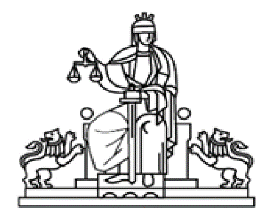 РАЙОНЕН СЪД – СИЛИСТРАГ О Д И Ш Е Н    Д О К Л А ДЗА  ДЕЙНОСТТАНА  РАЙОНЕН  СЪД - СИЛИСТРАПРЕЗ  2023  ГОДИНАС Ъ Д Ъ Р Ж А Н И Е :І. КАДРОВА ОБЕЗПЕЧЕНОСТ1/МАГИСТРАТИ, ДСИ И СЪДИИ ПО ВПИСВАНИЯТА2/ СЪДЕБНИ СЛУЖИТЕЛИІІ. ОРГАНИЗАЦИЯ НА РАБОТАТАIII. МАТЕРИАЛНА БАЗА И ТЕХНИЧЕСКА ОБЕЗПЕЧЕНОСТІV. ГРАЖДАНСКО ПРАВОРАЗДАВАНЕV. НАКАЗАТЕЛНО ПРАВОРАЗДАВАНЕVІ. НАТОВАРЕНОСТ НА СЪДЕБНИЯ РАЙОН И СЪДИИТЕVІІ. СЪДЕБНО-ИЗПЪЛНИТЕЛНА СЛУЖБАVIII. СЪДИИ ПО ВПИСВАНИЯТАIХ. МЕДИЙНА ПОЛИТИКА X. ЗАКЛЮЧИТЕЛНА ЧАСТКРАТКА ИСТОРИЧЕСКА СПРАВКАРайонен съд - Силистра е основния и най-големия първоинстанционен съд на територията на област Силистра. В съдебния район има още два районни съда в градовете Тутракан и Дулово. Град Силистра е учреден за окръжен град през 1959 г. и тогава започват да функционират Районния и Окръжния съд. Историческите събития са наложили съдебната система в крайдунавския град да започне своя живот два пъти. Първият път през 1878 г. при съзиждането на освободеното ни Отечество и вторият път след 07.09.1940 г., когато по силата на Крайовска спогодба с Румъния, България си възвръща Южна Добруджа. От историческа гледна точка, следва да се отбележи, че съдът е  бил “Мирово съдилище”,  “Околийски съд” и в последствие  преименуван на  “Народен съд”.Компетентността на РС - Силистра се разпростира върху територията на четири общини с два града и 51 села. Община Силистра е с 19 населени места, включително областния град, с площ от 515,89 кв. км. и с население от 44 237 жители. Община Ситово е с 12 населени места, включително с общинския център, с площ от 270,97 кв. км. и с население от 4 886 жители. Община Алфатар е с 7 населени места, включително с града общински център, с площ от 248,57 кв. км. и с население от 2 556 жители. Община Кайнарджа е с 15 населени места, включително с общинския център, с площ от 315,96 кв. км. и с население от 5 001 жители. Данните за населението са снети от НСИ, след преброяването от 2021 г.Основните етнически групи от населението, както е характерно и за цялата област са три- българи, турци и роми.Подведомствените на съдилищата граждански и наказателни дела, се разглеждат в Съдебната палата на гр.Силистра, разположена в центъра на областния град, ул.”Симеон Велики” № 31. Сградата е била изградена през 60 - те години на миналия век. В миналото е била използвана от управляващата партия, но след демократичните промени е преустроена по начин, да обслужва съдебната система и правораздаването в областта и най- близките до областния град общини. В четириетажната сграда се помещават Районен съд – Силистра и Окръжен съд - Силистра, като условно е разделено нейното ползване. Районен съд - Силистра основно се помещава на първи и втори етаж на съдебната палата. Стопанисването на недвижимия имот е възложено на Административния ръководител на Окръжен съд -Силистра. В съдебната палата се помещава и ОЗ „Охрана” - Силистра.І. КАДРОВА ОБЕЗПЕЧЕНОСТ1. Магистрати, ДСИ и съдии по вписванията.Към 01.01.2023 г. по щат съдиите в Районен съд – Силистра бяха 7.С решение на Съдийската колеги на ВСС по Протокол № 7 от 28.02.2023 г., на основание чл. 160, във връзка с чл. 168, ал. 2 и чл. 169, ал. 2 от ЗСВ, на длъжността „зам. административен ръководител – зам. председател“, бе назначена съдия Жанет Иванова Борова. Към 31.12.2023 г. има 1 / една / незаета бройка за длъжността „районен съдия“ в Районен съд- Силистра.През целия отчетен период за 2023г. Административен ръководител - председател на Районен съд – Силистра е Мирослав Стефанов Христов, съгласно Протокол № 10 от заседание на Съдийската колегия на ВСС, проведено на 19.03.2019 година.Заместник на Административния ръководител на Районен съд – Силистра, от 10.03.2023 г. – датата на встъпване в длъжност, е Жанет Иванова Борова.В съда през 2023 година работиха следните магистрати:Мирослав Стефанов Христов - през целия отчетен период.Росен Димитров Костадинов - през целия отчетен период.Стоян Иванов Стоянов - през целия отчетен период.Галина Димитрова Василева - през целия отчетен период.Жанет Иванова Борова – през целия отчетен период.Мария Николаева Петрова – през целия отчетен период.През 2023 г. наказателни дела разглеждаха съдиите: Мирослав Христов, Росен Костадинов и Галина Василева, а граждански дела разглеждаха съдиите: Жанет Борова, Мария Петрова и Стоян Стоянов.На Общото събрание на магистратите от РС – Силистра, проведено на 02.12.2022 г. , бе взето решение съдия Стоян Стоянов да разглежда граждански дела от 01.01.2023 г. През изтеклия отчетен период образуваните заповедни производства като частни граждански дела (ЧГД ) по реда на чл.410 и чл.417 от ГПК се разпределяха за разглеждане измежду всички съдии, като съдиите, разглеждащи граждански дела- Жанет Борова и Мария Петрова бяха с намален процент на разпределение - 60% за всяка от тях. С цел придобиването на практика в разглеждането на граждански дела, съдия Стоян Стоянов започна да се произнася по ЧГД по реда на чл. 410 и чл. 417 ГПК след съдебната ваканция.В останалата си част, по всички частни граждански дела по реда на чл.410 и чл.417 от ГПК, се произнасяха съдиите, разглеждащи наказателни дела- Мирослав Христов, Росен Костадинов и Галина Василева. С оглед динамичната промяна в натовареността на съдиите, разглеждащи наказателни дела, на Общо събрание на магистратите, проведено на 06.12.2023 г., бе взето решение заповедните производства по чл. 410 и чл. 417 ГПК да се разпределят с 100% натоварване за всички съдии – наказателни и граждански.Всички ЧГД по чл.80, ал.1, т.2, б.“б“ от Правилника за администрацията в съдилищата по искане за разкриване на банкова/ търговска тайна, се разглеждаха само от наказателните съдии.В Районен съд – Силистра има две бройки за съдия по вписванията. Щатът е попълнен. През цялата 2023 година, като съдии по вписванията са работили Нора Тодорова Трифонова и Красимир Данаилов Дечев.В съдебно-изпълнителната служба щатът е за двама държавни съдебни изпълнители. През целия отчетен период на 2023 г. като държавен съдебен изпълнител е работила Грета Великова Ялъмова - ръководител на службата и Наталия Дианова Михнева-ЦаковаПрез изтеклия период не са образувани дисциплинарни производства срещу никой от магистратите в съда, нито срещу съдиите по вписвания и ДСИ. 2. Съдебни служителиЦялостната деловодна и административна дейност на съда се осъществява от служителите от специализираната и от общата администрация.Работата на администрацията през 2023 година беше на необходимото ниво. Съдебните служители се справяха със своите задължения в срок и качествено. Това даде отражение при атестирането им и почти всички бяха оценени с най-високата оценка.Известни затруднения в работата се наблюдаваха в служба „съдебни секретари“, тъй като с решение по Протокол № 21/12.07.2023 г., КСА не даде съгласие за обявяване и провеждане на конкурс за заемане на 1 щатна бройка за длъжността „съдебен секретар“. Към настоящия момент все още няма окончателно произнасяне по тази щатна бройка от Съдийската колегия на ВСС.Достигнатата оптимална численост на администрацията в Районен съд- Силистра дава отражение и върху натоварването на всички служители, като е необходимо, от тук нататък, да отстояваме необходимостта от запазването на досега съществуващата щатна численост на персонала, за да е на ниво цялостната организационно-техническа дейност на съда. В противен случай ползването на болнични, полагаеми отпуски и др. би било свързано със значителни затруднения, именно поради силно редуцирания състав на администрацията в Районен съд- Силистра.Административните служби в Районен съд – Силистра са групирани по следния начин:А. Ръководни длъжности:- съдебен администратор – 1 бр.- гл. счетоводител – 1 бр.Б. Специализирана администрация:- служител по сигурността на информацията и ЧР – 1 бр.- завеждащ служба „съдебни секретари“– 1 бр.- съдебни секретари – 5 бр. - секретар СИС – 1 бр.- съдебни деловодители – 7 бр.- деловодител в СИС – 2 бр.- деловодител бюро „съдимост“ – 1 бр.- съд. статистик и регистратор – 1 бр.- архивар – 1 бр.- призовкар – 4 бр.В1. Обща администрация – експертни длъжности- системен администратор – 2 бр.В2. Обща администрацияВ3. Технически длъжности:- шофьор-домакин – 1 бр.- чистач – 2 бр.Общата численост на служителите е тридесет и една. Преобладаващата част от тях е с продължителен стаж в съдебната система и има много добра професионална квалификация. Това оказва положителен ефект върху изпълнението на задълженията им. Регулярно през годината са провеждани събрания със съдебните служители от различните служби на съда, с цел привеждане в максимална степен на организацията на работата, в съответствие с принципите, залегнали в ПАС. Никой не е бил лишен от възможността да се самоусъвършенства, чрез участие в различни семинарни обучения, организирани от НИП или други професионални организации.През изтеклия период не са образувани дисциплинарни производства срещу служителите от съда. ІІ. ОРГАНИЗАЦИЯ НА РАБОТАТАЦялостната деловодна и организационно-техническа дейност беше на необходимото ниво, което практически обезпечи нормалната съдебна дейност през 2023 година. В съответствие с изискването на ЗСВ, делата се разпределяха чрез действащата Единна информационна система на съдилищата. В тази дейност се прилага утвърдената Единната методика по приложението на принципа за случайно разпределение на делата в съдилищата.  От много години, разглеждането на делата е разпределено по състави измежду всички съдии, като една част от съдиите разглеждат само граждански дела, а друга – наказателни. С оглед наличието на гражданско и наказателно деловодство в Районен съд- Силистра, считам, че са налице и обособени две отделения- гражданско и наказателно.В Районен съд - Силистра няма разпределение на делата по материи за гражданските съдии или пък по престъпни състави за наказателните съдии. Делата се разглеждат от съдиите след определянето им на случаен принцип от електронната система. За оптимизация на работата на съдиите и ефективното използване на трите съдебни зали, е издадена заповед на административния ръководител, с която е определен график за разглеждане на насрочените дела. Така се избягва насрочването по едно и също време на съдебните заседания и прекомерната натовареност на съдебните секретари. Дежурствата на съдиите са определени по седмица от месеца, също със заповед, а по отношение на почивните и празнични дни, се утвърждава ежемесечен график.Въз основа на решение на Общото събрание на съдиите от Районен съд - Силистра, е била определена натовареността на председателя и неговия заместник. Председателят на съда разглежда всички видове наказателни дела с 95% натовареност, а заповедни по чл.410 и чл.417 от ГПК с 100% натовареност. Неговият заместник е с 97% натовареност при разглеждането на гражданските дела, като е също с 100% натовареност при разглеждането на заповедните производства по реда на чл.410 и чл.417 от ГПК. Всички останали съдии работят при 100% натовареност.До решението се стигна, след като бяха обсъдени данните от текущата година от Системата за изчисляване на натовареността на съдиите, утвърдена от ВСС. В тази връзка с цитираното по-горе Общо събрание на съдиите от Районен съд- Силистра се взе единодушно решение всички съдии да разглеждат заповедните производства по чл.410 и чл.417 от ГПК с натоварване от 100%, тъй като беше констатиран известен дисбаланс в натоварването на съдиите разглеждащи наказателни дела и тези разглеждащи граждански дела. По този начин се постигна изравняване в натоварването на двете групи съдии. Следва да се вземе предвид, че всички частни граждански дела по чл.80, ал.1, т.2, б.“б“, предложение последно от Правилника за администрацията в съдилищата /разкриване на банкова/търговска тайна/ са били разглеждани само от наказателни съдии. В тази връзка считам, че начинът по който се образуват този вид дела, съобразно правилника не е най-удачен, тъй като голяма част от разрешенията на съда касаят дейността на КПКОНПИ или други държавни структури, и като цяло попадат в хипотезите на изцяло наказателната материя.През отчетната 2023 година не е имало отлагане на дела, поради недобра организация от страна на съдебните служители или съдиите.При извършената през месец януари 2023 г. инвентаризация на делата в деловодствата в съда - гражданско, наказателно и съдебно-изпълнителната служба, не е установена липса съдебни дела.От месец декември 2019 г. интернет страниците на всички съдилища бяха унифицирани по съдържание и структура на информацията, включително функционалностите и онлайн услугите. Новите интернет страници на съдилищата са достъпни чрез Единния електронен портал за електронно правосъдие (ЕПЕП) от 01.12.2019 г. Единната визия на всички сайтове, които се вливат в портала, ще помогне за по-лесното намиране на търсената от потребителите услуга или информация. Районен съд – Силистра е сред съдилищата, включени в Единния електронен портал, който позволява достъп до конкретни електронни дела, постъпили в съда.За решаване на въпросите по организацията на правораздавателната и административна дейност на съда се издават регулярно заповеди на административния ръководител. През 2023 год. са издадени 120 заповеди, касаещи организацията на работа, а броят на заповедите за отпуски; извънреден труд; промяна възнаграждението и командировки е 565, като в този брой не попадат промените на възнагражденията на служителите, тъй като същите се правят с допълнителни трудови договори.ІII. МАТЕРИАЛНА БАЗА И ТЕХНИЧЕСКА ОБЕЗПЕЧЕНОСТРайонен съд – Силистра се помещава на първия и втория етаж от четириетажната сграда на съдебната палата. Сградата е предоставена от собственика – Висш съдебен съвет, да се управлява от Административния ръководител на Окръжен съд – Силистра. Може да се каже, че работните места – брой кабинети и канцеларии, са в състояние да осигурят нормална дейност на съдиите и съдебните служители и ефикасното обслужване на гражданите. Всеки съдия е в самостоятелен кабинет, оборудван с офис-мебели и компютърни конфигурации. В кабинетите за съдебни служители, обикновено работят по двама, а в някои случаи и трима души. Голяма част от помещенията се нуждаят от ремонт. Следва да се отбележи, че все още се използват стари мебели на повече от 20 години, останали от предходното предназначение на сградата като партиен дом. Районен съд – Силистра разполага с 3 заседателни зали.С цел подобряване условията на работа, през 2023 година беше подменена морално и физически остаряла техника. През 2023 г. са закупени: лаптоп – 1 бр.; компютри с монитори – 12бр.; UPS – 1 бр., скенери – 1 бр; информационни табла – 3 бр и МФУ – 2 бр., както и 3 нови модула към програмата на Поликонт и абонамент за още 1 работно място.След преминаването на работата на съда чрез Единната информационна система на съдилищата на всички деловодители бяха проведени обучителни семинари и курсове. Затрудненията в началото на въвеждането на новата Единна информационна система на съдилищата към края на отчетната 2023г. вече са избегнати и би могло да се твърди, че се работи нормално с въведената нова програма от всички служители. Извършените проверки не са констатирали пропуски по отношение въвежданията, касаещи регистрацията и движението по делата.За правно-информационните нужди на съда, от много време се поддържа продукта „Апис“. Счетоводният отдел ползва програмните продукти: „Поликонт“, „Платежни нареждания“ и „ДМА“. От 19.09.2022 г. служба „Бюро съдимост“ използва Централизираната автоматизирана информационна система „Съдебен статус“, като до тогава е използван програмния продукт „Бюро съдимост“.Поетапно се извеждат от употреба компютърни конфигурации, закупени преди повече от 10 години. Същите работят много бавно и не отговарят на минималните изисквания за инсталиране на антивирусен софтуер.Съвместно с Окръжен съд- Силистра една от залите, ползвана от Районен съд- Силистра и намираща се на първи етаж от сградата е оборудвана с нужната техника за провеждането на разпити по делегация чрез аудио и видеоконферентна връзка, като в тази връзка следва да спомена, че Районен съд- Силистра е един от първите съдилища в страната с подобна зала.СЪДЕБНА ДЕЙНОСТ ІV. ГРАЖДАНСКО ПРАВОРАЗДАВАНЕ През анализирания едногодишен период в РС - Силистра за 2023 година са били образувани 271 дела по СК, ЗЗДН, ЗЛС, ЗГР, ЗЗДет, от които 75 бр. брачни дела за развод и недействителност на брака, 32 бр. производства за развод по взаимно съгласие, 25 бр. дела за издръжка и за изменение на издръжка, 34 бр. дела по Закона за защита срещу домашното насилие и 105 бр. други искове по посочената материя. От 2022 г. са останали несвършени общо 59 бр. дела. От подлежащите за разглеждане общо 330 бр. дела, 258 бр. са свършени през годината, а са останали несвършени 72 дела. За изминалата отчетна година е невъзможно да се изведе извод за някаква тенденция, тъй като цифрите сочат за близки показатели по отношение на  новопостъпилите и  решени производства от този раздел на правото.През  2023 г. са образувани общо 70 бр. дела по облигационни искове. От 2022 г. са останали несвършени 38 бр. дела от тази материя. От подлежащите на разглеждане общо 108 дела, 63 бр. са свършени през годината, а са останали несвършени 45 дела. Постъпилите по КЗ дела са 19 бр. От предходен период са останали несвършени 13 бр. От подлежащите на разглеждане 32 бр. дела, свършени са 14 бр., а са останали 18 бр. несвършени. Постъпили са 4 бр. искове по ЗОДОВ, които са приключили със съдебен акт за прекратяване. През отчетната година са разгледани две дела – облигационни искове между съсобственици, от които едното е приключило с решение, а другото е несвършено. Касае се за дела с по-голяма сложност, обуславяща по-голям брой процесуални действия, които в някои от случаите обуславят отлагане на делата и увеличават продължителността за решаването им.Данните налагат извода за сравнително постоянната тенденция на приблизително еднаквия брой на решените през годината и на новообразуваните дела от този вид. През годината са постъпили 24 бр. дела с предмет вещни спорове. От 2022 г. са останали несвършени 16 бр. дела от тази материя. От сложените за разглеждане 40 бр., са приключили 19 бр. дела и са останали в края на периода 21 бр. дела. В някои случаи се касае за дела, усложнени от броя на участниците в производствата, което от своя страна води и до по-голяма продължителност на този род производства. Постъпилите за 2023 г. делби искове по ЗН са 21 бр. Останалите несвършени от 2022 г. са 41 бр. дела. Общо съдът е поставил за разглеждане 62 делбени производства, от които са свършени 27 бр. Останалите 35 бр. неприключени дела за делба се намират в различни фази на производството. Касае се за дела с фактическа и правна сложност, които предвид процедурата продължават най-дълго във времето от всички граждански дела. Значителна част от тези производства са архивирани и по тях е практически невъзможно да се извършват каквито и да е съдопроизводствени дейности по различни причини /починал съделител, не са внесени депозити за вещи лица или държавни такси в различните фази на делбата и т.н./.Данните налагат извода за положителна тенденция на по-голям брой на решените през годината дела от този на новообразуваните дела и по-малко останали несвършени за разлика от предходни отчетни периоди.През годината са постъпили 96 бр. дела, образувани по предявен установителен иск. От стар период и от 2022 г. са останали несвършени 39 бр. от тази материя. От сложените за разглеждане 135 бр., са приключили 63 бр. дела и са останали в края на периода 72 бр. несвършени дела.Образуваните дела по КТ за отчетния период са 14 бр. Останало несвършено от 2022 г. е едно дело. От общо 15 бр. дела, сложени за разглеждане, са приключени 7 бр. В края на периода са останали 8 бр. несвършени дела. От образуваните дела по КТ – 3 бр. са заведени искове за защита срещу незаконно уволнение и искове за отмяна на наложено наказание „забележка“ и „предупреждение за уволнение“. Трите дела са разгледани и приключили със съдебен акт по същество.През 2023 година са постъпили 83 бр. граждански дела от административен характер. От 2022 г. са останали несвършени 7 бр. дела от тази материя. От поставените за разглеждане 90 бр. дела, 9 бр. дела са приключили с решение, 9 бр. са прекратени, а останалите 72 бр. са несвършени в края на периода.През 2023 година няма постъпили „други“ граждански дела, като в края на 2022 е останало едно неприключило дело, което е несвършено и към края на отчетния период.Постъпилите през годината частни граждански дела по чл. 410 от ГПК и чл. 417 от ГПК са 1324 бр. Останали несвършени от 2022 година са 8 броя. От разгледаните 1332 бр. дела, свършени са 1288 бр. В края на периода са останали несвършени 44 бр. дела. В сравнение с данните от по-стари отчетни периоди за постъпленията на дела от този характер, през тази година се наблюдава сравнително увеличение.Обезпечителните производства, образувани по молби през годината са 6 бр., няма неприключили дела от предходната година. Съдът се е произнесъл с определение за приключване на производството по три от делата и три броя са останали несвършени.През отчетния период са постъпили общо 341 бр. други производства, образувани като частни граждански дела. От 2022 год. са останали несвършени 14 бр. дела от този вид. От всички сложени за разглеждане 355, са приключили със съдебен акт 313 дела, прекратени са 25 дела и останали несвършени в края на годината са 17 дела.През отчетната 2023 г. 21 бр. частни граждански дела са образувани като съдебни поръчки. От този вид в началото на периода има едно останало несвършено дело от предходната 2022 г. Всички 22 бр. съдебни поръчки са разгледани и приключили със съдебен акт. Това са 3 броя, образувани СП по молби от Държави-членки на ЕС, като съгласно процедура по регламент 2020/1784 е постъпила една съдебна поръчка; съгласно процедура по регламент 2020/1783 е постъпила една съдебна поръчка и по регламент 650/2012 е постъпила една съдебна поръчка за връчване на съдебни книжа. Подадени молби от други съдебни райони за провеждане на разпит по делегация в РС – Силистра по чл. 25 от ГПК и постъпили чрез Министерство на правосъдието за връчване на съдебни книжа  и за провеждане на разпит на свидетел във връзка с Хагска конвенция от 1965 година са 18 бр. дела. Всички съдебни поръчки са приключили.Общо постъпилите за 2023 година граждански дела в РС - Силистра са 2271 броя, в т.ч. 126 дела са получени в съда по подсъдност от други съдилища. Останали несвършени от предходни години са 225 дела в началото на отчетния период. Общият брой на подлежащите за разглеждане граждански дела за 2023 г. пред РС-Силистра е 2496 бр., от които са свършени 2106 броя. В инструктивния тримесечен срок са свършени 1968 бр. дела, което е 93 % от общия брой свършени граждански дела. Останали несвършени в края на отчетния период са 390 дела.Изпратени са на въззивен контрол жалби по 143 бр. граждански дела.От значение за висящността на делата са промените в реда на разглеждане на делата по ГПК във връзка с технологично необходимото време за размяна на книжата, призоваването на страните и насрочването на делото за разглеждане в открито съдебно заседание.Спрямо предходните години се наблюдава следната статистика по постъпление и свършване на граждански дела, както следва: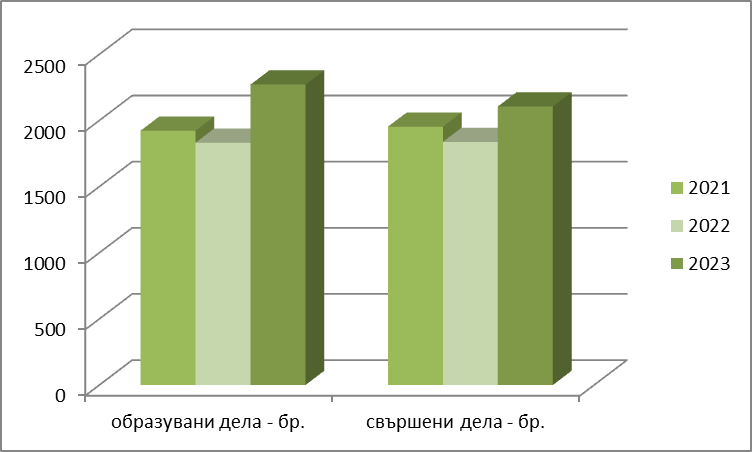 Наблюдава се значително увеличение на броя на постъпилите граждански дела в сравнение с  предходната година. В сравнение с 2021 г. спрямо 2022 г. намалението на новопостъпилите дела е 4,96 %, а за решените е с 6,25%. В сравнение с 2022 г. спрямо 2023 г. увеличението на новопостъпилите дела през настоящата година е с 23,96 %, а на свършените е с 14,58 %.Като положителна тенденция може да се отчете срочността при свършването на делата, като за 2021 год. в инструктивния тримесечен срок са приключени 87 % от свършените дела, която тенденция нараства, като през 2022 год. приключилите дела са 91 %, а през 2023 г. се увеличават на 93 %.Процентното съотношение на постановените в едномесечен срок спрямо всички изготвени съдебни актове от датата на обявяване на делото за решаване през отчетния период е 95,68 %.Множеството противоречиви практики по прилагането на ГПК породи необходимостта от продължаване обучението на магистратите и през отчетния период. Положително е обстоятелството, че по някои от спорните въпроси ВКС на РБ излезе с тълкувателни решения, но все пак следва да се отчете и факта, че те са съпроводени с по няколко особени мнения. Впечатлението е, че и през тази година за забавяне на правораздаването играе значителна роля въведените формалности, включително и по призоваването, размяната на книжа и др. Посочените обстоятелства наложиха участието на съдиите в различни форми на обучение, включително и с регионално значение. Видна е ангажираността на магистратите и желанието им за обучение и усъвършенстване.Не са се променили и традиционните причини за отлагане на делата от минали години, което се отразява на своевременното им приключване. Същите са посочвани многократно и в най-общи линии се изразяват в следното:  нередовни искови молби, водещи до оставянето им без движение; невръщане на книжата по призоваването, особено от малките кметства; служебна ангажираност на защитниците по други дела; невнасяне в определените срокове на депозитите за процесуални повереници, за работа на вещите лица и призоваването на свидетели и др. Прави впечатление, че не се забелязва злоупотреба от страните с предоставените им права, касаещи отлагането на делата. РЕЗУЛТАТИ ОТ ВЪЗЗИВНА И КАСАЦИОННА ПРОВЕРКА ПО ГРАЖДАНСКИ ДЕЛАПрез 2023 г. въззивната и касационна инстанция са осъществили контрол по общо 157 бр. първоинстанционни граждански дела на Районен съд - Силистра.От тях 117 бр. са изцяло оставени в сила, 22 бр. са изцяло отменени, а 18 бр. дела са изменени съдебни актове.С други думи, потвърдените окончателни съдебни актове са 74,52 % от общия брой, 14,01 % са отменените съдебни актове, а 11,46 % са изменени.Причините за отмяната на съдебните актове по граждански дела са най-често свързани с неправилното приложение на материалния закон и принципната възможност, дадена от процесуалните норми и по време на въззивното производство да се допуска събирането на нови доказателства. Данните в сравнение с 2022 год. сочат запазване доброто качество на работа, тъй като в предходния отчетен период от общия брой с произнасяне по обжалваните 172 бр. дела, потвърдените съдебни актове са били 84,30 %, а 7,6 % са били отменени. Резултатите от въззивния контрол по отношение на постановените актове от гражданските съдии са изложени в следната таблица.РЕЗУЛТАТИ ОТ ПРОВЕРКА НА ИНСПЕКТОРАТА ПРИ ВСС ПО ГРАЖДАНСКИ ДЕЛАПрез отчетната 2023 г. не е правена проверка от Инспектората към ВСС, като последната такава е била през отчетната 2019 година. V. НАКАЗАТЕЛНО ПРАВОРАЗДАВАНЕПрез 2023 г. са внесени за разглеждане 209 наказателни дела от общ характер, а от 2022 г. са останали несвършени 27 дела. От всичките 236 НОХД сложени за разглеждане през отчетния период, 56 дела са приключили по същество с присъда. С определение за прекратяване, поради одобряване на постигнато споразумение, са приключени 146 дела, а 2 бр. са прекратени по други причини. Останали несвършени в края на периода са 32 бр. дела.От общо свършените 204 наказателни дела от общ характер – 177 бр. са в срок до 3 месеца, което прави 87 %, а над този срок са свършени 27 бр. дела. За сравнение - в предходния отчетен период за 2022 г. от общо свършените 221 бр. дела – 189 бр. са в срок до 3 месеца, което прави 86 %, а над този срок са свършени 32 бр. дела. Съпоставено с делата за 2021 г. от общо свършените 233 бр. дела – 188 бр. са в срок до 3 месеца, което прави 81 %, а над този срок са свършени 45 бр. дела. Наблюдава се положителна тенденция към запазване на показателя относно срочността на приключването на съдебните производства, като дори има леко завишаване, а така също и на процента на срочност на изготвяне на съдебните актове. Постъпилите жалби през 2023 г. са 15 бр., а през 2022 г. са 18 бр. по наказателни дела от общ характер. Данните за постъпилите и свършили общо наказателни дела през 2023 година по съдии са, изнесени в табличен вид: Спрямо предходните години се наблюдава следната статистика по постъпление и свършване на НОХ дела:	Тенденцията на образуваните дела се запазва през последните три години, като се наблюдават сходни стойности на броя на внесените НОХД. Като причини за това могат да бъдат посочени различни - от социално икономически до такива, свързани с намаляване на престъпността, видимото намаляване на населението на територията, обслужвана от Районен съд- Силистра и др. След извършените реформи в прокуратурата на територията на страната трите районни прокуратура се обединиха в една обща и преминаха под ръководството на РП-Силистра. Бяха назначени нови прокурори, като по този начин се реши в известна степен и кадровата обезпеченост на прокурорите, работещи на територията на Районен съд-Силистра.Относително постоянния брой на несвършени дела се дължи на обстоятелството, че през последните години е тенденция в месец декември, края на отчетния период, значително да се повишава броя на новопостъпилите наказателни производства за решаване от съда.СТРУКТУРА Данните за постъпилите наказателни дела по отделните видове престъпления, по състави са, както следва:Престъпленията против личността са общо 7 бр. дела, в това число квалифициран състав на телесна повреда – едно дело по чл. 131, ал. 1, т. 12 във вр. с чл. 129, ал. от 2 НК; едно дело за тежка или средна телесна повреда, причинена по непредпазливост по чл. 133, пр. 2 във вр. с чл. 129, ал. 2 от НК; 3 бр. дела за престъпление по чл. 149 от НК - блудство с лице, ненавършило 14 години; едно дело за хомосексуални действия, осъществени чрез принуда или използване положение на зависимост и едно дело за трафик на хора.За сравнение през 2022 г. са общо 7 бр. дела, в това число за средна телесна повреда по чл. 129 от НК – едно дело, 2 бр. дела по чл. 131 от НК, едно дело за блудство с лице навършило 14 години, 3 бр. дела по чл. 144 от НК.Съпоставимо с 2021 г. са общо 4 бр. дела, в това число – три дела по чл. 131 от НК и едно дело за блудство с лице навършило 14 години.Изложените данни сочат увеличение на броя за разглеждане на такива дела през 2022 г. спрямо 2021 г. и запазване на техния брой през отчетната 2023 г. спрямо предходната. Сравнително ниско е нивото на този вид наказателни производства по дела за умишлено причинени леки и средни телесни повреди. Незначителни като брой остават останалите престъпления по Гл. ІІ на Особената част на НК, за да се отчетат тенденции. Престъпления против правата на гражданите – през 2023 г. има образувано едно дело за извършено престъпление против интелектуалната собственост, докато през 2022 г. няма образувани наказателни дела за престъпления против правата на гражданите, а през 2021 г. е образувано едно дело. Престъпления против брака, семейството и младежта – през 2023 г. са образувани 11 бр. дела. През 2022 г. са постъпили общо 10 бр. дела, а през 2021 г. са постъпили 8 бр. наказателни производства.Основният престъпен състав е този на чл.183 от НК. Броят на делата от този род е сравнително еднакъв през последните три години, въпреки, че през отчетната 2023 г. се наблюдава леко увеличение на този вид наказателни производства, в сравнение с предходните две отчетни години. Явно се потвърждава извода, направен в отчитането на предходния период за тенденция към намаляване на този род дела в по-дългосрочен план. Причина за това може да се търси в разпоредбите на СК и приетата от МС Наредба за изплащане от държавата на присъдени издръжки. Престъпления против собствеността – през отчетната 2023 г. преобладаващите престъпни състави, по които са образувани наказателни производства в РС – Силистра, са за престъпления против собствеността – общо 24 дела, като през 2022 г. са 21 броя, а през 2021 г. са 29 дела.През 2023 г. образуваните дела за кражба са 14 броя, като през 2022 година броят им е същия – 14 броя, а през  2021 г. са били 22 броя.Наблюдава се известен спад в този вид наказателни производства, като това се дължи на различни причини - намаляването на броя на населението, което се наблюдава в последните години на територията, обслужвана от Районен съд- Силистра, осезаемото обедняване на жителите на този район, както и многото емигрирали в чужбина български граждани, търсещи своето препитание извън страната ни. В Районен съд - Силистра през отчетната 2023 г. са постъпили две дела за престъпление по чл. 198 от НК – грабеж. През предходните две години – 2022 г. и 2021 г. няма образувани дела от този род.В Районен съд - Силистра през отчетната 2023 г. е постъпило едно дело за престъпление по чл. 206 от НК – обсебване. През предходните две години – 2022 г. и 2021 г. няма образувани дела от този род.През 2023 г. са постъпили наказателни дела за престъпления за измама – общо 4 броя, от които: едно дело по чл. 209 от НК; две дела за квалифицирани състави на измама и едно дело за престъпление - привилегирован състав на измама.За сравнение през 2022 г. са постъпили за измама – 4 дела; квалифицирани състави на измама – едно дело; едно дело за измама в особено големи размери и едно дело за унищожаване и повреждане на чужда вещ. За съпоставка с 2021 год. са постъпили за длъжностно присвояване /привилегирован състав/ - едно дело; присвояване на намерена или случайно попаднала у дееца вещ – едно дело; измама – едно дело; квалифицирани състави на измама – едно дело; 2 бр. дела за измама в особено големи размери и едно дело за документна измама в големи размери. В Районен съд - Силистра през отчетната 2023 г. е постъпило едно дело за изнудване, едно дело за вещно укривателство. През предходните две години – 2022 г. и 2021 г. няма образувани дела от този род.В Районен съд - Силистра през отчетната 2023 г. е постъпило едно дело за унищожаване и повреждане. През предходната 2022 г. има образувано едно дело, както и през 2021 г. също едно дело. Данните формират извода, че през последните три години се запазва относителния брой на престъпленията против собствеността, които се предават на съд. Посочения извод безспорно се налага по отношение на кражбите, присвояванията и обсебванията. Посоченото обстоятелство се дължи и на организацията, дейността на органите на досъдебното производство, като касае значително и дейността на органи на МВР по разкриването извършителите на този род престъпления.Престъпления против стопанството – новопостъпилите производства през 2023 г. са 6 броя дела и едно останало от предходен период. От разгледаните от този род 7 броя дела  - едно е приключило със присъда, едно дело е прекратено и върнато на прокурора и 4 бр. дела са приключили със споразумение.За сравнение през 2022 г. са 6 броя дела, а през 2021 г. са 9 броя дела.През настоящата година образуваните дела са както следва:- едно дело е образувано за неправомерно присъединяване към електропреносна и други мрежи или системи;- едно дело за престъпление против горското стопанство;- две дела за престъпления за продажба и държане на акцизни стоки без бандерол;- едно дело за престъпление против кредиторите;- едно дело за престъпление против горското стопанство.Констатира се, че за предходни години най-значителен дял се пада на престъпленията по чл. 234в НК и чл. 235 НК, предвид приети през годините промени в НК и инкриминирането на маловажните случаи на някои от съставите. Престъпления против дейността на държавни органи и обществени организации – в Районен съд - Силистра сложени за разглеждане са 48 бр. дела, като новопостъпилите са 45 бр. Преобладаващите дела, които се разглеждат по Глава VІІІ, Раздел І от Особената част на НК са за престъпленията по чл. 279 НК, предвид обстоятелството, че районът е граничен и най-чести са случаите на неправомерно преминаване на държавната граница от лица, които не са граждани на ЕС или пък от български граждани с наложено ограничение за напускане пределите на страната. Налице е вътрешна граница между държави членки на ЕС. Границата между Република Румъния и Република България по територията, върху която се разпростира компетентността на  РС-Силистра, е както водна по река Дунав, така и сухоземна.През отчетната 2023 година са постъпили 41 бр. дела за незаконно преминаване на лица през границата, за незаконно превеждане на лица през граница – 1 брой, за неизпълнение на съдебно решение – 1 бр., 2 броя за престъпления против реда на управлението.През предходната 2022 година са постъпили 24 бр. дела за незаконно преминаване на лица през границата, за незаконно превеждане на лица през граница – 1 брой, за неизпълнение на съдебно решение – 2 бр., за  противозаконно подпомагане на чужденец да пребивава в страната в нарушение на закона – 1 бр., за лъжесвидетелстване – 1 бр.В сравнение с 2021 г. този род дела са били 35 бр., от които 31 бр. по чл. 279 от НК, 1 брой за неизпълнение на съдебно решение, за лъжесвидетелстване – 1 бр., за престъпление против реда на управлението – 2 бр.Данните сочат, че спрямо предходните две години броят на престъпленията против дейността на държавни органи и обществени организации сравнително е нараснал.Документни престъпления – през отчетния период на 2023 г. са постъпили 9 бр. дела, през 2022 година са постъпили 7 бр. дела, а през 2021 г. са били 12 броя. Наблюдава се  почти една и съща тенденция, като леко увеличение има през отчетната година на броя на делата по този раздел в сравнение с предходната. Отново основно делата са за престъпления по чл. 316 и чл. 313 от НК. Поправката е на СУ на МПС, а предимно неистинските документи са свидетелства за завършено образование.Престъпления против реда и общественото спокойствие –  през отчетната 2023 г. са постъпили 3 бр. дела, от които: едно за престъпление квалифицирани състави на хулиганство; едно дело за изтезаване на гръбначно животно, довело до смърт, тежко или трайно увреждане и едно дело за самоуправство.За сравнение през 2022 г. са постъпили 3 бр. дела, две дела по чл.325, ал.1 от НК и едно дело за самоуправство, а през 2021 г. са постъпили две дела по чл.325, ал.1 от НК.Изводът е, че намалява броя на образуваните по реда на тази Глава от НК дела. Следва да се отбележи, че съществува и административен ред, по който тези обществени отношения могат да бъдат защитени, когато тяхната обществена опасност не е висока. В този смисъл административната санкция също играе съществена превъзпитателна роля у този род нарушители. Дейците в сравнително кратки срокове от нарушенията им се изправят пред съда по реда на УБДХ. Наред с това, лицата биват санкционирани и по Наредбата на Община Силистра за ООРЧ.Общоопасни престъпления – общо 107 броя наказателни дела са постъпили по този ред, както следва: 2 бр. дела за причиняване на телесни повреди и щети в транспорта, 3 бр. дела за причиняване на телесна повреда при управление на МПС в квалифицирани случаи, 70 бр. са за управление на МПС в пияно състояние или след употреба на наркотични вещества, 7 бр. дела са за престъпление за управление на МПС в срока на изтърпяване на наказание лишаване от право да управлява МПС, след като деецът е наказан, 9 дела са образувани за поправка и използване на контролни знаци и идентификационни номера, 15 бр. дела по състави на придобиване и държане на наркотични вещества и 1 дело за палеж по непредпазливост.През 2022 г. общо 135 броя наказателни дела са постъпили по този ред, както следва: 3 бр. дела за причиняване на телесни повреди и щети в транспорта, 1 дело за причиняване на телесна повреда при управление на МПС в квалифицирани случаи, 2 бр. дела за противозаконно отнемане на МПС, 95 бр. са за управление на МПС в пияно състояние или след употреба на наркотични вещества, 5 бр. дела са за престъпление за управление на МПС в срока на изтърпяване на наказание лишаване от право да управлява МПС, след като деецът е наказан, 12 дела са образувани за поправка и използване на контролни знаци и идентификационни номера, 9 бр. дела по състави на придобиване и държане на наркотични вещества и 1 дело за престъпление с основен състав на отглеждане  на растение с цел производство на наркотични вещества по чл. 354в, ал. 1 от НК, 7 бр. дела за престъпление против Народното здраве – чл. 350, ал. 2 от НК.За сравнение през 2021 г. постъпилите от този род  дела са общо 109 броя, както следва: 1 дело за причиняване на телесни повреди и щети в транспорта, 3 бр. са за причиняване на телесна повреда при управление на МПС в квалифицирани случаи, 1 дело за противозаконно отнемане на МПС, 66 бр. са за управление на МПС в пияно състояние или след употреба на наркотични вещества, 10 бр. дела са за престъпление за управление на МПС в срока на изтърпяване на наказание лишаване от право да управлява МПС, след като деецът е наказан, 11 дела са образувани за поправка и използване на контролни знаци и идентификационни номера, 9 бр. дела по състави на придобиване и държане на наркотични вещества и 1 дело за престъпление с основен състав на отглеждане  на растение с цел производство на наркотични вещества по чл. 354в, ал. 1 от НК, 7 бр. дела за престъпление против Народното здраве – чл. 350, ал. 2 от НК.Тенденцията през последната година е за увеличен брой на делата за престъпления свързани с наркотичните вещества, като тези по транспорта са намалели, в сравнение с предходната 2022 г., а увеличени спрямо 2021 г. Като причина за това може да се посочи нихилистичното отношение на гражданите към ЗДвП. Следва да се посочи, че основно са два престъпните състави разглеждани от районния съд и те се изчерпват с държането на наркотични вещества без надлежно разрешение. Незначителна част от осъдените лица по чл. 354а НК са извършители и на множество престъпления против собствеността. Посочената тенденция е показателна за процесите сред младите хора. Усилията на органите призвани да се борят с тези пороци, следва да бъдат насочени и към лечението на наркотично зависимите, а от своя страна органите противодействащи на този вид престъпления да разкриват, за да бъдат наказани разпространителите, а не само държателите на малки дози за лична употреба.Наказателни дела от частен характер: През 2023 г. в Районен съд – Силистра са постъпили 6 бр. наказателни дела от частен характер. От разгледаните НЧХД през отчетния период са свършени 4 броя, като едно дело по същество с присъда и 4 бр. са прекратени. През 2022 г. в Районен съд – Силистра са постъпили 7 бр. наказателни дела от частен характер, а през 2021 г. са постъпили 10 бр. наказателни дела от частен характер.Анализът, който може да се направи за тези дела е, че в сравнение с тригодишен период намалява броят на постъпилите за разглеждане дела. Сами по себе си делата от НЧХ е възможно да се окажат по-тежки от тези, разглеждани по общия ред. Високият брой на прекратени производства сочи, че страните са мотивирани към извънсъдебни спогодби и уреждат взаимоотношенията си преди приключването на съдебните производства.По отношение на останалите дела от наказателно-правната материя е налице следната статистика:- по чл. 78а от НК – през 2023 г. са постъпили 23 административно-наказателни дела. В началото на периода останало несвършено от предходна година е едно дело. От всички сложени за разглеждане 24 бр. дела, 17 бр. дела са приключени по същество, 5 броя дела са прекратени, от които 4 броя са приключили със споразумение, а едно е изпратено по подсъдност в друг съдебен район. Две дела са останали несвършени в края на годината. Приключили с налагане на административно наказание „глоба“  са спрямо 20 бр. лица. Едно лице е оправдано.За сравнение през 2022 г. са постъпили 36 административно-наказателни дела. В началото на периода останали несвършени от предходна година са 3 дела. От всички сложени за разглеждане 39 бр. дела, 36 бр. дела са приключени по същество, а 2 бр. са прекратени, а 1 дело е останало несвършено в края на годината. Решени с налагане на административно наказание „глоба“  са спрямо 34 бр. лица. Две лица са оправдани.За съпоставка през 2021 г. са постъпили 45 бр. административно-наказателни дела. В началото на периода останали несвършени от предходна година са 10 дела. От всички сложени за разглеждане 55 бр. дела, 49 бр. дела са решени с налагане на административно наказание на обвиняемите лица, а три дела са прекратени. Останали несвършени дела в края на годината 3 броя.Статистиката сочи за намаление на броя новопостъпили производства, спрямо предходните две години, за които е възможно да бъде приложен института на освобождаване от наказателна отговорност с налагане на административно наказание,  но същевременно запазване темпа на решаване на делата.- по чл. 23 - чл. 25 и чл. 27 от НК – през 2023 г. са постъпили 13 бр. дела. Останало несвършено от 2022 г. е едно дело. От общо за разглеждане 14 бр. дела,  са свършени всички. По 11 бр. съдът се е произнесъл с определение за групиране на наложени наказания на осъдени лица и по 3 бр. дела производството е прекратено, поради липса на основание за групиране на наказанията. За сравнение през 2022 г. са постъпили 10 бр. дела. Останали несвършени от 2021 г. са две дела. От общо за разглеждане 12 бр. дела,  са свършени 11 бр., от които по 9 бр. съдът се е произнесъл с определение за групиране на наложени наказания на осъдени лица и по 2 бр. дела производството е прекратено, поради липса на основание за групиране на наказанията. В края на отчетния период 1 дело е висящо. През 2021 г. са постъпили 13 бр. дела. Останало несвършено от 2020 г. е едно дело. От общо за разглеждане 14 бр. дела,  са свършени 12 бр., от които по 10 бр. съдът се е произнесъл с определение за групиране на наложени наказания на осъдени лица и по 2 бр. дела производството е прекратено, поради липса на основание за групиране на наказанията. В края на отчетния период 2 бр. дела са останали неприключили.- по чл. 85-88а НК през 2023 год. са постъпили 4 броя дела, като от предходния период е имало едно несвършено дело. Разгледани са 4 броя дела, като 3 приключват със съдебен акт за извършена реабилитация, а едно с определение за прекратяване на производството. В края на периода е останало 1 висящо дело.За сравнение през 2022 год. са постъпили 4 броя дела, като от предходния период не е имало несвършени дела. Разгледани са делата, като 1 дело е приключило с решение и 2 броя са приключили с определение за прекратяване на производството. В края на периода е останало 1 висящо дело.През 2021 год. са постъпили 6 броя дела, като от предходния период не е имало несвършени дела. Разгледани са, като 3 броя са приключили с решение и 3 броя са приключили с определение за прекратяване на производството.Съдът разглежда сравнително малък брой дела, по които да постанови реабилитация по съдебен ред. За реабилитацията по силата на закона по чл.88а НК не е необходимо провеждането на съдебно производство. - Принудителни медицински мерки по чл. 89 от НК –  през 2023 г. са постъпили 7 бр. дела. Няма останали несвършени от предходен период. Всички дела са приключили със съдебен акт по същество. През 2022 г. са постъпили 7 бр. дела. Останали несвършени от предходен период са 3 дела. От разгледаните 10 бр. дела са приключили със съдебен акт по същество 8 бр. и 2 дела са прекратени.За сравнение през 2021 г. са постъпили 7 бр. дела. Няма останали несвършени от предходен период. От разгледаните 7 бр. дела са приключили със съдебен акт по същество 3 бр. и 1 брой е прекратено. В края на годината са останали несвършени 3 дела. - Принудителни медицински мерки по Закона за здравето – През 2023 г. са постъпили 56 бр. дела. Останали несвършени от предходната година са 3 бр. От разгледаните 59 броя дела, от тях са приключили 56 броя, от които 54 броя с решение, а 2 броя дела са прекратени. Останали несвършени в края на 2023 г. са 3 броя.През 2022 г. са постъпили 88 бр. дела. Останали несвършени от предходната година са 4 бр. От разгледаните 92 броя дела, от тях са приключили 89 броя, от които 78 броя с решение, а 11 броя дела са прекратени. Останали несвършени в края на 2022 г. са 3 броя.За сравнение през 2021 г. са постъпили 34 бр. дела. Останали несвършени от предходната година са 3 бр. От разгледаните 37 броя дела, от тях са приключили 32 броя, от които 28 броя с решение, а 4 броя дела са прекратени. Останали несвършени в края на 2021 г. са 5 броя.Процедурата, въведена от Закона за здравето, макар в съкратени срокове е сравнително тромава. В идеалните случаи делата се решават в две съдебни заседания. Естеството на производствата и обстоятелството, че в повечето от случаите предложените за настаняване и лечение лица действително страдат от психични заболявания, често водят до отлагане на делата. Подобни участници в съдебните производства са безкритични към състоянието си и не се явяват по своя воля в съда, което води до постановяване принудителното им водене. Описаните обстоятелства са причина за най- честите отлагания на този вид дела. Независимо от въведения принцип за случайния подбор на вещите лица, специалистите психиатри в нашия съдебен район са недостатъчни и предимно един психиатър извършва такива експертизи. Посоченото обстоятелство създава и неудобства за съда. От край време медиците не спазват стриктно разпоредбите на Закона за здравето, особено в хипотезата на чл. 154, ал. 3. Положителна тенденция е, че макар и формално, вече има заповед (под форма подобна на резолюция- изписана собственоръчно)  на Директора на болничното заведение за задържането на лицето, имащо нужда от определени медицински грижи. В сравнение с предходния период през отчетната година се наблюдава намаление на броя на тези дела. Безспорно се налага извода, че държавата и Общината не вземат предвидените по ЗЗ мерки за опазване психическото здраве на хората, преди да се предприеме процедурата по задължително настаняване за лечение с участието на прокуратурата и съда.Прави впечатление по този вид дела, че от всички 56 броя дела по Закона за здравето, 31 броя са били внесени от МБАЛ- Силистра по реда на чл.154, ал.3 от Закона за здравето, т.е. по-голямата част от тези дела са били разгледани по инициатива на болничното заведение, която тенденция се очертава като недобра практика през изминалите няколко години. Нормата на чл.154, ал.3 от Закона за здравето е въведена като изключение от общото правила по този вид дела, но същата се очертава като основна, тъй като както стана ясно по-голяма част от тези дела са внесени за разглеждане от МБАЛ- Силистра, а по този ред съда не притежава правна възможност с която следва да откаже разглеждането на делото. В този смисъл следва да се помисли за законодателни промени, касателно този вид производства, вносими от страна на болнично заведение.- по ЗБППМН - През отчетния период има образувани две производства по ЗБППМН, като и двете приключват със съдебен акт по същество. Няма образувани дела от тази материя през предходните 2022 и 2021 година. - Други ЧНД от досъдебно и съдебно производство – През 2023 година са постъпили други производства като частни наказателни дела 385 броя., като останали от предходната 2022 г. несвършени са 7 броя. От всички дела 392 бр. за разглеждане, свършените са 379 бр., като приключилите с разпореждане или определение са 357 бр., а прекратените са 22 бр. В края на отчетната година са останали несвършени 13 броя.През 2022 година са постъпили други производства като частни наказателни дела 393 броя., като останали от предходната 2021 г. несвършени са 7 броя. От всички дела 400 бр. за разглеждане, свършените са 393 бр., като приключилите с разпореждане или определение за 366 бр., а прекратените са 27 бр. В края на отчетната година са останали несвършени 7 броя.  За сравнение през 2021 година са постъпили други производства като частни наказателни дела 323 броя., като останали от предходната 2020 г. несвършени са 2 броя. От всички дела 325 бр. за разглеждане, свършените са 319 бр., като приключилите с разпореждане или определение за 306 бр., а прекратените са 13 бр. В края на отчетната година са останали несвършени 6 броя. През 2023 г. са постъпили 29 бр. искания за провеждане на разпит пред съдия по чл. 222 и чл. 223 от ГПК. Всички са приключили с протокол за проведен разпит.През отчетната година са постъпили и приключили 46 бр. искания за разрешение и одобрение за извършване на претърсване и изземване и 18 бр. производства по ЧНД, образувани по искане за разкриване на банкова тайна, които са приключили.През 2023 г. са образувани 8 бр. ЧНД по чл. 213 от НПК, които са приключили със съдебен акт.От общия брой ЧНД, 7 дела са били по чл. 64 от НПК и 4 дела по чл.65 от НПК. Всички са приключили с постановяване на съдебен акт.По четири от делата съдебните актове са обжалвани пред по-горна инстанция.През отчетния период на 2023 г. са постъпили 5 бр. СП. Два броя от разгледаните СП са на чуждестранни съдилища, съответно по искане на Република Германия и Република Румъния, внесени чрез ОП – Силистра по компетентност за връчване на съдебни книжа. Една СП е образувана по молба на РС – Русе за разпит на свидетели. Две СП са постъпили по подсъдност от ОС – Силистра, като едната е по молба на ОС – Карлови Вари Чехия за връчване на съдебни книжа, а другата е по молба на Софийски градски съд за разпит по делегация. Всички съдебни поръчки са приключили със съдебен акт. За сравнение през 2022 г. са постъпили 6 бр. СП, а е имало останали две несвършени СП от 2021 г. Разгледаните 8 бр. СП са на чуждестранни съдилища, изпратени чрез Министерство на правосъдието и едно дело е на друг делегиращ съд от Чешката република. Всички съдебни поръчки са приключили със съдебен акт. През 2021 г. са постъпили 6 бр. СП, а е имало останала една несвършена СП от 2020 г. От делата за разглеждане 6 бр. СП са на чуждестранни съдилища, изпратени чрез Министерство на правосъдието и едно дело е на друг делегиращ съд от страната. Една СП е прекратена и изпратена по подсъдност на РС-Добрич, три СП са прекратени като изпълнени, една СП е прекратена и върната като неизпълнена, а две са останали неприключили в края на 2021г. Съдиите стриктно спазват указанията на съда от молещата държава.Наказателните състави постановяват и множество определения по чл.306, ал.І, т.4 от НПК по отношение осъждане на лицата за разноските за защита по реда на ЗПП, които реално не се отчитат като свършена работа. По ПАС за тези произнасяния на съдиите не се образуват ЧНД. През последната отчетна година НБПП изпраща своевременно  решенията си относно определения размер на възнаграждението, за разлика от предходни години, когато това е извършвано със забава от повече от една година след вземането им.Изнесената информация сочи сравнителна устойчивост на делата по така разграничените групи в тригодишния период и увеличаване на някои от тях през последната отчетна година, намаление при други. Относително постоянен е броят на делата, при които се упражнява контрол над дейността, извършвана в досъдебното производство или пък тези, касаещи вземане мярка за неотклонение и разпит пред съдия. Посочените производства се решават в срок, предвид обстоятелството, че съдебните актове се произнасят в съдебното заседание. Сравнително постоянен, а през отчетната 2022г. и силно завишен, е броят и на делата по Закона за здравето – производства, които рядко се решават в две съдебни заседания.  През 2023 г. са образувани 146 бр. наказателни от административен характер дела. Останалите несвършени дела от предходен период са 36 бр. От общо сложените за разглеждане 182 дела, 134 бр. са свършени, а 48 бр. са останали несвършени в края на отчетния период. От всичко разгледаните дела с решение са приключили 117 бр. дела, по 17 бр. дела съдът се е произнесъл с определение за прекратяване на производството.За съпоставка през 2022 г. са постъпили 130 бр. наказателни от административен характер дела. Останалите несвършени дела от 2021 г. са 68 бр. От общо сложените за разглеждане 198 дела, 162 бр. са свършени, а 36 бр. са останали несвършени в края на отчетния период. От всичко разгледаните дела с решение са приключили 145 бр. дела, по 17 бр. дела съдът се е произнесъл с определение за прекратяване на производството.За сравнение през 2021 г. са постъпили 198 бр. наказателни от административен характер дела. Останалите несвършени дела от 2020 г. са 46 бр. От общо сложените за разглеждане 244 дела, 176 бр. са свършени, а 68 бр. са останали несвършени в края на отчетния период. От всичко разгледаните дела с решение са приключили 145 бр. дела, по 31 бр. дела съдът се е произнесъл с определение за прекратяване на производството.Спрямо предходните две години се наблюдава следната статистика по постъпление и свършване на дела от административен характер: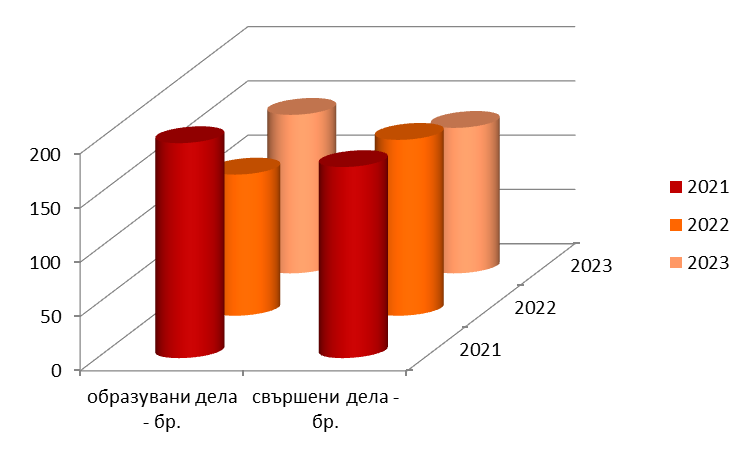 Наблюдава се известно намаляване на делата спрямо постъпленията от  делата от тази категория спрямо 2021 г., а се забелязва леко увеличение на броя през последната година спрямо предходната 2022 г. До известна степен постъпленията на такъв род дела зависят и от активността на органите на администрацията - общинска и държавна, както и тяхната дейност.Положителната тенденция от тези статистически данни е, че през последната 2023 год. съотношението между свършените дела спрямо сложените за разглеждане е 74 %.През 2023 г. бяха издадени 1193 бр. свидетелства за съдимост и 2203 бр. справки за съдимост.През 2022 год. Председателят и определените със заповед съдии са работили по 206 бр. преписки от които 174 бр. по ЗЕС и 32 бр. по чл.159а от НПК. Всички са образувани като ЧНД, съгласно изискванията на ПАС, като проверката за законосъобразност на исканията е извършвана в деня на постъпването им. Общият брой на предадените на съд лица през 2023 год. по НОХД е 217 души. Напълно оправдани са 3 лица, което е 1,38 % от общия брой на предадените на съд лица. Общият брой на предадените на съд лица през 2022 год. по НОХД е 238 души. Напълно оправдани са 4 лица, което е 1,68 % от общия брой на предадените на съд лица. За сравнение общият брой на съдените лица през 2021 год. по НОХД е 242 души. Напълно оправдани са 4 лица, което е 1,65 % от общия брой на предадените на съд лица. Тук при анализ данните сочат намаляване броя на съдените лица спрямо предходната 2022 г., което е 1,68%, и в сравнение с 2021 г. е 1,65 %.Районна прокуратура Силистра през 2023 г. е подала протест по едно дело - АНД по чл. 78а от НК.  Постъпили са 4 бр. частни протести, от които 1 бр. е против  определение постановено по НОХД и 3 бр. против определения, постановени по ЧНД. През 2022 г. са подадени протести по 2 бр. по дела, от които 1 бр. е по НОХД, 1 протест е по АНД по чл. 78а от НК.  Постъпили са 11 бр. частни протести, от които 2 бр. са против  определения постановени по НОХД, 1 бр. против определение, постановено по АНД  по чл. 78а от НК и 8 бр. против определения, постановени по ЧНД. За сравнение през 2021 г. Районна прокуратура Силистра е подала протест по 7 бр. по дела, от които 6 бр. са по НОХ дела, а 1 протест е по АНД по чл. 78а от НК. Постъпили са 12 бр. частни протести, от които 2 бр. са против  определения постановени по НОХД, 10 бр. против определения по ЧНД. На 212 души са наложени следните наказания:- на лишаване от свобода до 3 г. са осъдени 189 лица, от които за 153 лица изтърпяването на наказанието е отложено по чл. 66 от НК, а ефективно осъдените са 36 лица. Няма наложени ефективни наказания лишаване от свобода над три години. Наказанието глоба е наложено на 15 осъдени лица, на пробация са осъдени 5 лица и 3 лица са осъдени на други по вид наказания. По споразумение са осъдени 155 лица. През годината няма осъдени непълнолетни лица.По НЧХД са съдени 5 лица, от които едно лице е оправдано. Спрямо останалите четири лица производствата по делата са прекратени. На 20 лица по образуваните през 2023 г. АНД са наложени наказания с освобождаване от наказателната отговорност по реда на  чл.78а от НК, по вид глоба, а оправдано е едно лице.Статистиката за общия брой съдени лица за последните три години по наказателни дела от общ характер е следната: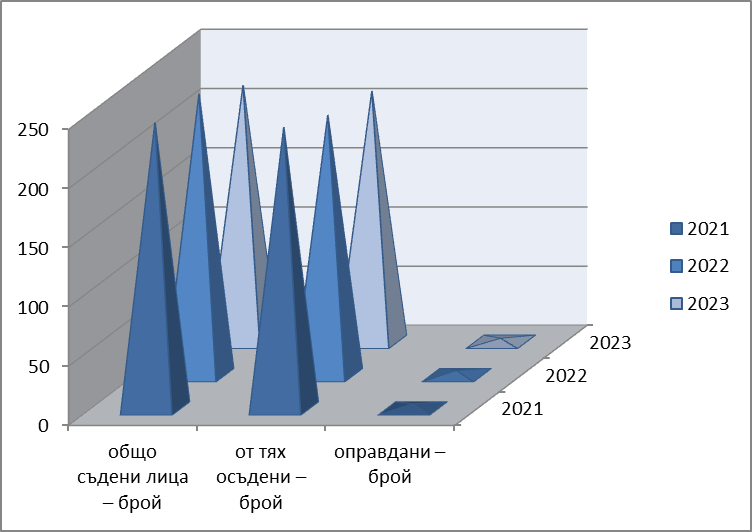 НАКАЗАНА ПРЕСТЪПНОСТ И БРОЙ ОСЪДЕНИ ЛИЦА С ВЛЕЗЛИ В СИЛА ПРИСЪДИ И ДЕЛА СЪС ЗНАЧИМ ОБЩЕСТВЕН ИНТЕРЕСПо установените от ВСС критерии относно делата със значим обществен интерес съдиите в РС-Силистра не са работили. Съдебният район не се отличава с висока степен на тежка престъпност. Посочените процеси бяха овладени от органите, натоварени да противодействат на престъпността преди отчетните периоди.От сложените за разглеждане 17 бр. дела свързани с наркотични вещества - престъпления по чл. 354а от НК, с окончателен съдебен акт са приключили 15 бр. дела. Осъдени са общо 16 лица. На 11 лица са наложени наказания лишаване от свобода до 3 години, от които за 6 лица изтърпяването на наказанието е отложено по реда на чл. 66 от НК и на 5 лица е наложено наказание по вид глоба. От осъдените лица, няма непълнолетни. Спрямо 11 лица наказателното производство е приключило с постигане на споразумение. Касае се за деяния извършени в маловажни случаи на горепосочените престъпления, които определят и компетентността на районните съдилища като първа инстанция по този род дела.РЕЗУЛТАТИ ОТ ВЪЗЗИВНА И КАСАЦИОННА ПРОВЕРКА ПО НАКАЗАТЕЛНИ ДЕЛАПрез 2023 г. въззивната и касационна инстанции са осъществили контрол по общо 87 бр. първоинстанционни наказателни дела на Районен съд- Силистра.От тях 52 бр. са потвърдени, 25 бр. са отменени, а 10 бр. са оставени в сила в една част. Или с други думи, отменените изцяло съдебни актове са 28,73 % от общия брой на резултата на обжалваните дела.През 2022 г. въззивната и касационна инстанции са осъществили контрол по общо 85 бр. първоинстанционни наказателни дела на Районен съд- Силистра.От тях 66 бр. са потвърдени, 14 бр. са отменени, а 5 бр. са оставени в сила в една част. Или с други думи, отменените изцяло съдебни актове са 16,47 % от общия брой на резултата на обжалваните дела.За сравнение през 2021 г. въззивната и касационна инстанции са осъществили контрол по общо 121 бр. първоинстанционни наказателни дела на Районен съд- Силистра.От тях 82 бр. са потвърдени, 30 бр. са отменени, а 28 бр. са оставени в сила в една част. Или с други думи, отменените изцяло съдебни актове са 24,79 % от общия брой на резултата на обжалваните дела.Данните не сочат отклонение от установеното високо качеството на работата на магистратите, разглеждащи наказателни дела, напротив- изцяло отменените актове са значително намалели в процентно съотношение, въпреки изложените по-горе цифри. В тази връзка следва да се отчете тревожната тенденция в различните административни съдилища по идентични казуси. Голям брой от всички отменени актове се дължат на възприетата практика на Административен съд- Силистра, въз основа на която обезсилиха и върнаха за ново разглеждане общо 12 броя дела, което на практика е почти 50% от отменените актове на съда по този вид дела. До тази практика се достигна след излизането на ТП № 3/ 28.04.2023г. на Върховният административен съд - ОСС от НК на ВКС и I и II колегии на ВАС, касаещо надлежната въззиваема страна при обжалване и протестиране на актовете по чл. 58д, т. 1 - 3 от Закона за административните нарушения и наказания. Всички дела, които бяха разгледани преди излизането на това тълкувателно постановление и обжалвани пред Административен съд- Силистра, бяха решени идентично от касационната инстанция по този вид дела, като по всички тях бяха обезсилени съдебните актове и производствата върнати за ново разглеждане, без да се вземе предвид, че в Районен съд- Силистра тези производства бяха протекли много преди постановяването на цитираното тълкувателно постановление. Не без значение е обстоятелството, че по отменени съдебни актове и върнати от касационната инстанция за разглеждане от друг състав на районния съд, са постановявани съдебни актове идентични с отменените, които са били потвърждавани от други административни съдилища. Поради изложеното съображение повишаването качеството на правораздавателната дейност е не само привидно, въпреки, че за статистиката остават голите цифри, а не съдържанието на съдебните актове. Съдиите са с дългогодишен юридически стаж, а следва да се отчете и по-високото качество на прокурорските актове, както и прецизната работа на административно-наказващите органи, въпреки приетите доста големи промени в ЗАНН, които започнаха да действат от началото на 2022г. Резултатите от въззивния контрол по отношение на постановените актове от наказателните съдии:Мирослав Христов – от общо върнати с резултат по обжалвания по 14 бр. дела, са потвърдени първоинстанционните актове по 4 бр. дела.Росен Костадинов -  от общо върнати с резултат по обжалвания по 29 бр. дела, са потвърдени първоинстанционните актове по 19 бр. дела.Стоян Стоянов -  от общо върнати с резултат по обжалвания по 13 бр. дела, са потвърдени първоинстанционните актове по 7 бр. дела.Галина Василева – от общо върнати с резултат по обжалвания по 31 бр. дела, са потвърдени  първоинстанционните актове по 22 бр. дела.Или с други думи, потвърдените изцяло съдебни актове са 59,77 % от общия брой на резултата на обжалваните дела.Все пак следва да се отчете, че причините за отмяната на съдебните актове по наказателни дела са комплексни и са свързани най-често с недобра работа на органите на досъдебното производство по събирането и закрепването на доказателства, занижен контрол от наблюдаващите прокурори над досъдебните производства, недостатъчна активност и неумела защита на обвинителната теза в съдебната фаза. Следва да се отбележи и факта, че често се налага съдия-докладчика да изземва функциите на прокурора, съобразно служебното начало, визирано в НПК и извършва действия, които е следвало да бъдат извършени от прокурора още по време на досъдебното производство. Именно тези действия на съда понякога не се оценяват или се разбират неправилно и водят до отмяната на съдебния акт с връщане на делото за разглеждане от друг състав на съда. Налице е и друга тревожна тенденция, която се забелязва през текущата отчетна година, а именно- неспазване на задълженията си по чл.242 от НПК от прокурорите, тъй като за наказателни производства при които са налице предпоставките да се внесе делото чрез предложение за освобождаване от наказателна отговорност с налагане на административно наказание, то се внася в Районен съд- Силистра с обвинителен акт. В тази връзка се налага по време на провеждането на откритите разпоредителни заседания да се преминава към друг ред на производствата, а именно по реда на гл.28 от НПК, което значително затруднява дейността на съдиите, разглеждащи този вид наказателни производства. Друга група причини са свързани с лошото качество на процесуалния закон, който акцентира в по-висока степен на защита на права на обвиняемите, респ. подсъдимите, отколкото на адекватен инструментариум на обвинението и пострадалите лица за защита на техните интереси. Наказателния процес страда от излишен формализъм като напр. разпитите пред съдия и свързаната с това невъзможност в съдебната фаза за приобщаване на доказателства от досъдебното производство. Освен това НПК не позволява при спазване неговите правила и неправилно приложение на материалния закон съда да върне делото на прокуратурата. През последната отчетна година, бяха установени и такива случаи.Друга група причини са затрудненията свързани с правилното приложение на материалния закон и в тази връзка би могла да се засили тълкувателната дейност на ВКС, вкл. и нужда от тълкуване на противоречива практика по принципно неподлежащи на касационен контрол дела.Следваща причина която може да се посочи е нееднакво тълкуване на материалния закон между съдилищата от различни инстанции, особено при делата от административнонаказателен характер. Различни състави от административните съдилища постановяват при едни и същи казуси различни решения, което вече се оформя като недобра тенденция.  По този начин се въвежда порочна съдебна практика и съдиите, разглеждащи този вид дела са в невъзможност да разберат какво всъщност е становището на касационната инстанция по конкретните казуси и въобще принципни въпроси.Причините за отменените съдебни актове по наказателни дела не са от процесуален характер, защото са незначително по брой делата, по които има отменени съдебни актове и са върнати за разглеждане от друг състав.Показателен за този извод е и факта, че незначителна част от делата на Районен съд- Силистра, обжалвани пред Окръжен съд- Силистра са били отменени и върнати на съда за ново разглеждане.През 2023 год. следва да се положат усилия за подобряване на показателя качество, с цел намаляване в максимална степен на изменените и особено отменените съдебни актове.РЕЗУЛТАТИ ОТ ПРОВЕРКАТА НА ИНСПЕКТОРАТА НА ВСС ПО НАКАЗАТЕЛНИ ДЕЛАПрез отчетната 2023 г. проверка от Инспектора към ВСС по наказателни дела не е била правена, като последната такава е от отчетната 2019 година.VІ. НАТОВАРЕНОСТ НА СЪДЕБНИЯ РАЙОН И СЪДИИТЕСредномесечната натовареност на всичко за разглеждане дела на един съдия по щат на база 12 месеца за 2023 год. е 40,75 бр. дела и на свършените е 34,90 бр. Действителната натовареност за отработените 71 човекомесеци е 48,21 бр. на делата за разглеждане, а 41,30 бр. на свършените дела.Средномесечната натовареност на всичко за разглеждане дела на един съдия по щат на база 12 месеца за 2022 год. е 36,61 бр. дела и на свършените е 33,02 бр. Действителната натовареност за отработените 84 човекомесеци е 36,61 бр. на делата за разглеждане, а 33,02 бр. на свършените дела.За сравнение средномесечната натовареност на всичко за разглеждане дела на един съдия по щат на база 12 месеца за 2021 год. е 29,19 бр. дела и на свършените е 25,95 бр. Действителната натовареност за отработените 84 човекомесеци е 37,54 бр. на делата за разглеждане, а 33,37 бр. на свършените дела.Анализът на статистическите данни налага извода за приблизително запазване броя на постъпили дела, но по-висока средна натовареност на съдиите през отчетния период за разлика от предходния, с оглед редуцирането на щатния състав от магистрати в Районен съд- Силистра на 7 броя. Явно е, че срочността при решаване на делата все пак не е дало съществено отражение върху качеството на работата им. През отчетния период новопостъпилите дела и тези останали за решаване от предходния отчетен период са били 3423 бр., като съдиите при СРС са приключили общо 2932 бр. дела, от които в тримесечен срок 2712 бр. дела, което прави 92,00 %. От всичко свършените 2932 бр. дела, със съдебен акт по същество са 2360 бр. и 572 бр. са прекратени. От общия брой на прекратените дела, 155 бр. са приключили със спогодба и споразумение. Наблюдава се устойчивост в този показател през последните няколко години.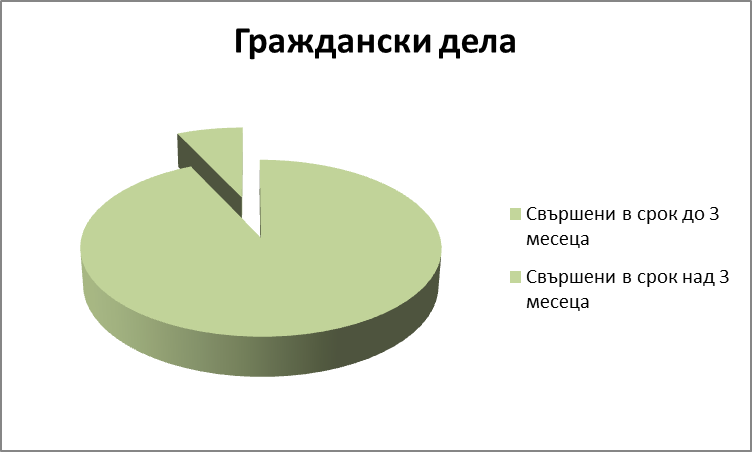 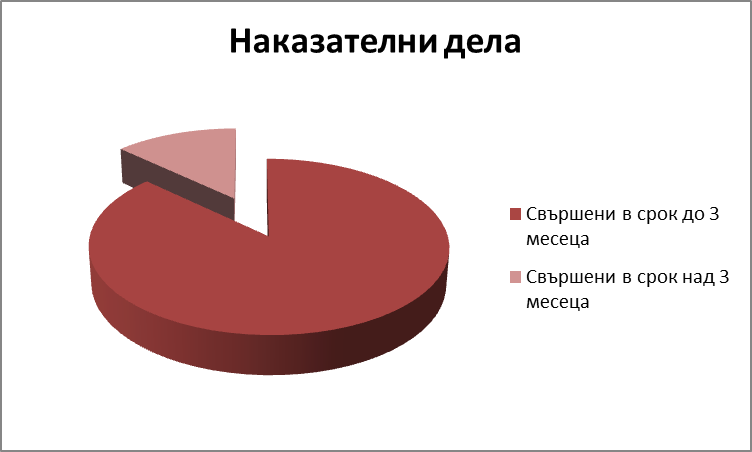 Статистика за новопостъпилите и намиращи се на производство, както и свършените дела на съдиите от Районен съд - Силистра са изложени в следната таблица: Горната цифрова картина на динамиката на делата за разглеждане и свършени дела дава основание да се направи извода, че е постигната нормална ритмичност при насрочването на делата и не се задържат преписки, по които не се образуват дела. Всички дела са сложени на производство и се насрочват в сравнително кратки срокове след постъпването им. Постигнатите резултати са много добри, като усилията следва да се насочат за приключването им в инструктивния тримесечен срок. Статистиката сочи, че резултатите са в пряка връзка с постъпващите и подлежащите на разглеждане дела. Създадена е добра организация от магистратите относно насрочване и решаване на делата в разумни срокове.През 2023 г. приключилите в тримесечен срок дела са 92 %.За сравнение през 2022 г. в тримесечен срок са приключили 89% от всички свършени дела.През 2021 г. в тримесечен срок са приключили 86% от всички свършени дела.Като извод въз основа на горните цифри може да се изведе, че е налице известно завишение на решените в тримесечен срок дела, в сравнение предходните две години.VІІ. СЪДЕБНО-ИЗПЪЛНИТЕЛНА СЛУЖБАПрез 2023 г. са били образувани 477 бр. изпълнителни дела. В началото на отчетния период от предходни години са останали несвършени 2654 дела. От подлежащите на изпълнение 3131 бр. дела, прекратени са 550 дела, от които 237 бр. чрез реализиране на вземането, 258 бр. по други причини, а 55 бр. са изпратени на друг съдебен изпълнител. Останали несвършени в края на отчетния период са 2581 дела. През 2022 г. са били образувани 586 бр. изпълнителни дела. В началото на отчетния период от предходни години са останали несвършени 2621 дела. От подлежащите на изпълнение 3207 бр. дела, прекратени са 553 дела, от които 339 бр. чрез реализиране на вземането, 193 бр. по други причини, а 21 бр. са изпратени на друг съдебен изпълнител. Останали несвършени в края на отчетния период са 2654 дела. Дължимата обща сума на вземанията по изпълнителните дела е 15 619 925,00 лева. Събраната сума е в размер на 1 518 879,00 лв., като сумата по изпълнителните листове е 835 101,00 лв., а разликата от 683 778,00 лв. се формира от такси, допълнителни разноски и лихви. Несъбрана сума поради опрощаване, перемпция, подсъдност и др. е 1 101 369,00 лв., а останалата несъбрана сума по всички висящи изпълнителни дела в края на отчетния период е 13 683 455,00 лева.Статистиката за последните три години е следната:Справка за резултатите от работата по съдебното изпълнение за 2023 г.Анализа на данните сочи ритмичност при решаването на делата и движението им, както и по събираемостта по вземанията. От предходни периоди са останали и значителен брой дела. Данните налагат извода за положителна тенденция на по-голям брой на решените през годината дела от този на новообразуваните дела.От 01.10.2013 год. Районен съд Силистра е регистриран по ЗДДС.За периода от 01.01.2023 г. - 31.12.2023 г. са събрани държавни такси по изпълнителните дела 118 197,95 лв., с данъчна основа 98 498,46 лв., като начисленият и внесен ДДС върху тях е в размер на 19 699,49 лева.За периода от 01.01.2022 г. - 31.12.2022 г. са събрани държавни такси по изпълнителните дела 106 599,02 лв., с данъчна основа 88 832,72 лв., като начисленият и внесен ДДС върху тях е в размер на 17 766,30 лева.За периода от 01.01.2021 г. - 31.12.2021 г. са събрани държавни такси по изпълнителните дела 79 395,83 лв., с данъчна основа 66 163,32 лв., като начисленият и внесен ДДС върху тях е в размер на 13 232,51 лева.VІІІ. СЪДИИ ПО ВПИСВАНИЯТАПрез отчетния период, като съдии по вписванията са работили НОРА ТРИФОНОВА и КРАСИМИР ДЕЧЕВ. Дейността им може да бъде обобщена по следните показатели:- извършени вписвания – 5576 бр.- откази - 4 бр.- преписи - 2576 бр.- удостоверения - 2014 бр.- други справки и по молба на държавен орган – 13 бр.- извършени устни справки – 231 бр.- отбелязвания и заличавания – 325, съответно – 83 бр. и 242 бр.- събрани такси върху удостоверен материален интерес – 70 338 лв.- събрани такси за извършени справки и преписи – 43 697 лв.- обжалван е един отказ и той е потвърден.IX. МЕДИЙНА ПОЛИТИКАОБРАЗОВАТЕЛНА ПРОГРАМАМедийната политика, комуникационната дейност и събитията по Образователната програма на Районен съд-Силистра са в съответствие с инициативите на Висшия съдебен съвет /ВСС/ за формиране на правна грамотност, и повишаване на общественото доверие към съдебната власт.С публикации в сайта на съда, чрез регионални, национални медии, и други информационни издания до обществеността достигаше обективно представена, и точно отразена информация. По отношение на съда не е имало некоректно отразяване на подадена информация и необходимост от опровержения, ползване право на отговор или разяснения.И през изминалата година магистратите в съда, въпреки силно редуцирания състав и натовареността, отделиха време и енергия за инициативи по Образователната програма на Висшия съдебен съвет /ВСС/ и Министерство на образованието и науката.Районен съд-Силистра сложи силен акцент в образователната си дейност като издаде брошура на хартиен носител, съдържаща полезни съвети за сигурността на децата от 7 до 11 години (от 1-ви до 4-ти клас), която се оказа интересна и за по-големите.Идеята за издаването на брошурата е на Председателят на Районен съд-Силистра Мирослав Христов, който сложи началото на превантивната образователна работа с най-малките ученици до 4-ти клас. В продължение на няколко години съдиите от този съд се срещаха в съдебната зала с деца, които проявяват интерес към работата на съдиите. По време на лекциите любознателните деца споделяха ситуации, когато са били в риск или са се чувствали некомфортно /отправени са им обиди, заплахи, опит да им бъде отнето нещо/, задаваха въпроси, вълнуваха се от примерите, които съдиите споделяха. Децата искаха да чуят мнението на съдиите и се вълнуваха как да защитят правата си, без да пострадат.Така възникна идеята адаптираната на достъпен и разбираем език информация да бъде събрана в кратко издание на съда.Успешното реализиране е факт благодарение на финансовото поощрение на Районен съд-Силистра от Висшия съдебен съвет, дадено за активна образователна дейност в предходната учебна година.Огромно признание за този труд е, че брошурата намери място в информационните материали в сайта на Висшия съдебен съвет. Тя е поместена в раздел „Образователна програма“, „Информационни материали“ със заглавие „С грижа за децата“, където е достъпна за разглеждане и разпространение. Така съветите ни ще достигнат до деца, родители и учители извън Съдебен район-Силистра.Първото представяне на брошурата бе в съдебната зала на Районен съд-Силистра пред учениците от 4-а клас на СУ „Н. Й. Вапцаров“-Силистра. На 06 април по покана на Председателя на Районен съд-Силистра Мирослав Христов в Съдебната палата гостуваха деца от ЦДГ „Добруджа“-Силистра. Децата разгледаха съдебната зала и с интерес надникнаха в деловодствата, за да видят какво работят хората в съда. Те бяха впечатлени от реда и правилата при влизане и престой в сградата, от визията на съдебната зала и срещата си със съдии „на живо“. След това, облечени в китни носии и закичени с пъстроцветни венчета малките лазарки пяха, и наричаха благопожелания.Вълнуващо премина посещението на учениците от 3-Б клас от училище „Иван Вазов“-Силистра в Районен съд-Силистра на 13 октомври. Интересните уроци започнаха още с влизането в Съдебната палата, където децата бяха проверени от „Съдебна охрана“ и им бяха разяснени правилата за поведение в сградата, и в съдебната зала. Респектирани от специалния момент, третокласниците очароваха служителите, съдиите и посетителите на съда с възпитано поведение и вежливо отношение-поздравяваха гласно всеки срещнат по коридорите на Съдебната палата. В съдебната зала любознателните гости бяха приветствани от Председателя на Районен съд - Силистра съдия Мирослав Христов, Заместник председател съдия Жанет Борова и съдия Галина Василева.Тъй като брошурата на Районен съд-Силистра, издадена в помощ на по-малки ученици вече беше достигнала до децата, те нямаха търпение да обсъдят със съдиите как ще е най-правилно да постъпят в представена от тях примерна ситуация. Децата споделяха действителни случки, които развиваха хипотетично в различни варианти и получаваха ценни съвети от магистратите. Учениците сърцато помолиха за възможност отново да посетят съда и да разговарят със съдиите по важни въпроси, свързани с правата и задълженията, и с последиците от неспазването на правилата и законите. Те получиха уверението на домакините, че инициативите по Образователната програма ще продължат през 2024 година. Последваха снимки на децата в ролята на съдии, съдебни заседатели, прокурор, подсъдим, съдебен секретар. Третокласниците споделиха, че в съдебната зала са научили нови полезни неща, че ще се учат още по-добре в училище, ще четат много книги; ще се пазят от рискови ситуации, ще бъдат срещу агресията, насилието, обидите и най-вече във всеки момент ще се стараят да бъдат добри хора. Класният ръководител госпожа Галина Великова благодари за лекцията и сподели, че брошурата на съда е развълнувала децата и родителите им, и са очаквали с нетърпение посещението в съда.През изминалата година продължи работата с учениците от ПГСУА „Атанас Буров“-Силистра. Благодарение на партньорството по Образователната програма Председателят на Районен съд-Силистра сключи договор с Директора на ПГСУА „Атанас Буров“-Силистра, ведно с учебен план за провеждане на практика/стаж на дванадесетокласниците от специалност „Съдебна администрация”. Те посещаваха често съда и в реална среда бяха разисквани много въпроси от учебния материал. Учениците присъстваха в открити съдебни заседания, като предварително имаха поставени задачи по групи – да наблюдават конкретни участници в процеса, да анализират пледоарии, да коментират визия и поведение. Предварително бяха запознати с казуса, а след делото Председателя на съда Мирослав Христов разясняваше случилото се в залата. След това учениците даваха отговор на поставените им задачи.Обучението продължи в друга форма - зрелостниците бяха на стаж в Районен съд- Силистра от 02.05. до 16.05.2023 година в продължение на две седмици в рамките на 64 астрономически часа. Председателят на съда Мирослав Христов, съдебен администратор Детелина Кюшелиева и служителят по връзки с обществеността в Окръжен съд-Силистра Пепа Денева отговаряха за всекидневното нормалното обезпечаване и протичане на практическия стаж на учениците. Действащи съдии и съдебни служители представиха важни аспекти от дейността на съдебната администрация и работата на магистратите. Учениците-стажанти присъстваха в деловодствата, където получиха знания за организацията на работа там, изслушаха лекции от съдии и служители, работиха самостоятелно или в групи по различни теми и задачи. Често получаваха и практически задания, по които работиха в съдебна зала или в къщи, като индивидуално представяха отговорите си и получаваха рецензия. В края на стажа учениците бяха оценени от отговорниците по провеждане на стажа и получиха служебна бележка за удостоверяване на проведената практика. За цялостната дейност бяха съставени изискуемите документи, свързани с осъществяване на учебния план в Съдебната палата, инструктиране и осигуряване на здравословни и безопасни условия. Учениците демонстрираха високи познания в теоретичната и практическата част на задължителния държавен изпит за придобиване на професионална квалификация „Професия „Съдебен служител“. Ръководството на училището благодари за доброто сътрудничество при обучението на гимназистите.На 27 септември бе проведен „Ден на отворените врати“ на тема: „Открито за съдебната власт“. На сайта на съда бе поместена покана до обществеността, на определените табла за обяви в града бяха залепени покани, медиите и средствата за информиране също се включиха в популяризирането на събитието. Посетителите бяха хора от различни възрасти, които не са влизали в съда и искат да видят как изглеждат съдебните зали, отделните служби в съда, и папките със съдебни дела. Всички получиха Конституция на Република България и издадени от ВСС информационни материали за съдебната власт.В този специален ден вълнуващи първи уроци по правосъдие в съдебната зала получиха учениците от 4-а клас на СУ „Н. Й. Вапцаров“ и учениците от 6-а клас на ПМГ „Св. Климент Охридски“-Силистра. Както винаги в уводната част на срещата магистратите Мирослав Христов, Жанет Борова и Росен Костадинов разясниха на децата по достъпен начин видовете дела в съда, ролите на участниците в съдебните дела и правилата, по които се провеждат съдебни заседания. Специално внимание бе отделено и на важността на труда на съдебните служители, без които съдебната дейност не би била ефективна.Съдиите представиха брошурата-издание на Районен съд-Силистра в помощ на ученици, родители, учители и всички загрижени за сигурността на децата. Въпросите на учениците бяха много и най-вече свързани с наказателната отговорност при извършено престъпление - кражба/грабеж, нанесена телесна повреда, а също за ползване, притежаване и разпространение на наркотични вещества. Съдиите запознаха учениците с важни моменти от законодателството, свързано със статута на малолетните и непълнолетните. В подкрепа на казаното, съдиите споделяха подходящи примери от съдебната практика. Участниците в деня на отворените врати заеха местата на съдия, прокурор, подсъдим и адвокат. Всички поискаха възможност за ново посещение на съдебната зала и заявиха желание да покажат знания в симулиран съдебен процес. Темите предизвикаха оживено обсъждане и доста емоции у гостите, които получиха уверението на магистратите, че отново ще посетят съда, но за лекция на съдии по теми, избрани от учениците.С амбиция за бъдещи образователни инициативи Председателят на Районен съд-Силистра Мирослав Христов в срок е изпратил необходимите документи – заявление до Регионално управление на образованието-Силистра и становище до ПГСУАУ“Ат. Буров“-Силистра /Изх. № 316-а/14.12.2023година. С тях се заявява положително становище за планиране на държавен прием за учебната 2024/2025г., с професия „Съдебен служител“, специалност „Съдебна администрация“ в ПГСУАУ „Атанас Буров“-Силистра. Изразено е и съгласие за организиране и провеждане на лекции и практически занятия в бъдещ период.Календарната година за образователни събития на правна тема завърши с връчване на годишните награди на съда за учениците, участвали най- активно в съвместните образователни инициативи.Наградния фонд бе осигурен от Висшия съдебен съвет, а Районен съд- Силистра отличи СУ “Никола Йонков Вапцаров“ и ПГСУАУ „Атанас Буров“ в град Силистра.Председателят на Районен съд-Силистра Мирослав Христов връчи наградите на отличените ученици - озвучителна техника и техника за подвързване, и ламиниране на документи, с която ще се подпомагат бъдещи дейности по съвместната образователна програма.Целта на наградата в този вариант е тя да е в полза на училището и да насърчава повече ученици да участват в образователната програма.Директорите на училищата споделиха радостта си, че образователните инициативи на съда са от голяма полза за формирането на учениците като достойни хора, уважаващи и спазващи правните норми. Те споделиха, че много ученици са повлияни положително от наученото в съда. Също така много зрелостници са продължили обучението си по специалност „Право“ и специалности, свързани с правна тематика. ЗАПИТВАНИЯ ПО ЗАКОН ЗА ДОСТЪП ДО ОБЩЕСТВЕНА ИНФОРМАЦИЯПо Закона за достъп до обществената информация в Районен съд-Силистра е постъпило и бе обслужено 1 запитване. Няма откази за достъп до информация.ПРОУЧВАНЕ ЧРЕЗ АНКЕТИ И ВЪПРОСНИЦИВ периода 15 март – 15 май в Районен съд- Силистра бе проведено проучване в изпълнение на решение на Съдийската колегия на ВСС.Проучването имаше за цел да събере информация и обратна връзка за възприятието и опита на потребителите на съдилищата по отношение на независимостта, въз основа на посещението им в съда. Въпросникът е разработен в рамките на проект „Независимост, отчетност и качество на правосъдието“ на Европейската мрежа на съдебните съвети, като съдържанието му е адаптирано спрямо спецификата на съдебната система в България. За целите на проучването под „потребители на съдилищата“ се имаха предвид следните лица: страни по дела, адвокати или други представители на страните, вещи лица (вкл. преводачи/тълкуватели), граждани (свидетели или ползватели на услуги като например издаване на удостоверения) и други подобни.Въпросникът, който потребителите на съдилищата попълваха бе анонимен и се попълваше се на хартиен носител.Съгласно приетите указния на ВСС, Председателят на РС-Силистра, съдебен администратор и служител „“Връзки с обществеността“ създадоха подходяща организация. В подходящи помещения на съда- регистратура, деловодства, пред съдебните зали и вътре в залите бяха осигурени условия за попълването на въпросниците. Осигурени бяха достатъчно екземпляри, ясни указания за попълване и добре запечатани кутии за съхранението на вече попълнените въпросници. Всичко бе на видно и лесно достъпно място, с възможност за запазване на анонимността на участниците.След отваряне на анкетните кутиите бяха установени 13 броя попълнени въпросници. Обобщението бе, че потребителите са дали положителна оценка за организацията и работата на Районен съд-Силистра. Всички въпросници бяха изпратени на ВСС.През изминалия период проведохме анонимни анкети и сред учениците. Предварително бяха уведомени, че проучването няма задължителен характер и е напълно анонимно. Най-голям интерес предизвикват темите за провеждане на съдебния процес и страните в него, как се определя наказанието за извършено престъпление; защо няма смъртно наказание в България; какви са възможностите за работа на завършилите „Право“; всичко, свързано с наркотици; с нарушения на ЗДвП и др.Всички образователни и информативни инициативи на Районен съд-Силистра имат доброволен характер, не са задължителни, и почти всички се провеждат след учебните часове. Въпреки свободния характер на събитията, учениците посещават лекциите ни и искат да дойдат отново. Това ни насърчава да отделяме от времето си за тази образователна дейност.За улеснение на участниците, които за първи път се включват в инициативата пресцентъра изготви обобщена информация за Образователната програма, за Споразумение 2021-2026г. Висшия съдебен съвет /ВСС/ и Министерството на образованието и науката, за темите по програмата. Отделно е разработен и наш примерен списък с теми за различните възрастови групи, който съда е одобрил. В предварителната комуникация пресцентъра изпраща на ръководството на училищата и учителите тази информация, с която те съответно запознават родителите на учениците.Всички мероприятия на Районен съд - Силистра получаваха отразяване в национални и местни медии, в средства за информиране в интернет, от Апелативен съд- Варна и Висш съдебен съвет, а при повечето присъства и представител на медия.Х. ЗАКЛЮЧИТЕЛНА ЧАСТМагистратите от Районен съд - Силистра, както съдиите по вписванията и държавните съдебни изпълнители, през отчетната година изпълняваха служебните си задължения съвестно, с висока отговорност и стриктност. Няма налагани дисциплинарни наказания на служители и магистрати. Постъпилите жалби на граждани не са за забавяния или пък тенденциозно отношение към страните в производствата.  Цялостната работа продължава да е насочена към подобрение бързината, без от това да страда качеството на съдебните актове.Извън обичайната си правораздавателна дейност, съдиите от Районен съд- Силистра се включиха и в новия проект „Разработка и внедряване в съдебната система на софтуер за ускорено създаване и възпроизвеждане на актове и други документи чрез диктовка и автоматично конвертиране на гласов запис в текст (VOICE-TO-TEXT) и съпътстващи системи за обработка“ изпълняван от Висшия съдебен съвет.Съдът постоянно работи в посока повишаване откритостта и прозрачността в своята дейност. Както предходните, така и през изминалата 2023 г., Районен съд- Силистра участва активно в Образователната програма: „Съдебната власт – информиран избор и гражданско доверие. Отворени съдилища и прокуратури“, за която стана дума по-горе. Целта е повишаване на общественото доверие и информиране на подрастващото поколение за предизвикателствата, пред които е изправена съдебната система, като Районен съд- Силистра въпреки силно редуцирания си състав от магистрати и съдебни служители ще продължава активното си участие в тези инициативи.Обобщаването на изложените в настоящия доклад резултати, определя извода, че и през отчетната 2023 г. работата на съдиите и служителите в Районен съд - Силистра е на много добро ниво. Статистическите данни сочат, че работата на съдиите и служителите по осигуряване на бързина и качество на съдебния процес е продължила като тенденция от последните години. Както съдиите, така и съдебните служители, имат добра образователна и теоретична подготовка, а преобладаващата част от тях разполага със значителен практически опит. Новоназначените служители през отчетната 2023 г. полагат старания за усвоявания на специфичното естеството на работата и съвестно изпълняват задълженията си. Недостатъчна е финансовата обезпеченост, както и през предходните няколко години, което препятства възможността за стимулиране на служителите с доказани професионални качества и проявили инициативност значително повече от останалите.Основните цели на съда ще продължат да са свързани с повишаване качеството и бързината на правораздавателната дейност, повишаване квалификацията на съдиите и служителите, с оглед устояване на динамиката в процесите, касаещи правораздаването. Откритостта и прозрачността ще продължават да бъдат приоритет в работата на съда, с цел повишаване на общественото доверие към институцията.АДМ. РЪКОВОДИТЕЛ - ПРЕДСЕДАТЕЛ:…………….			/ МИРОСЛАВ ХРИСТОВ /26.01.2024 годинагр. Силистрапредметостанали несвър-шени към 01.01.2023  г.постъ-пиливсичкоГДза разглеж-данеприклю-чилиостаналинесвър-шени към 31.12.2023срок на свършване на делатасрок на свършване на делатасрок на свършване на делатапредметостанали несвър-шени към 01.01.2023  г.постъ-пиливсичкоГДза разглеж-данеприклю-чилиостаналинесвър-шени към 31.12.2023до 1 мес.до 3 мес.над 3 мес.искове по СК, ЗГР, ЗЛС, ЗЗДН, ЗЗДет59271330258729113136облигационниискове3870108634592925вещни исковеи делби5745102465641923Установителниискове39961356372142425Исковепо КТ1141578052Административни производства7839018721116други искове(в т.ч. и ЧГД)16368384363213252216Заповедни производства8132413321288441242413ОБЩО2252271249621063901686282136СЪДИЯостанали несвършеникъм 01.01.2023 г.постъпили от 01.01.2023 г.до 31.12.2023 г.всичко дела за разглеж-данесвършени деласвършени деласвършени делаостанали несвършенидела към31.12.2023 г.обжалвани съдебни актовеСЪДИЯостанали несвършеникъм 01.01.2023 г.постъпили от 01.01.2023 г.до 31.12.2023 г.всичко дела за разглеж-данеобщорешенипрекра-тениостанали несвършенидела към31.12.2023 г.обжалвани съдебни актове123456789ЖАНЕТ БОРОВА1154815964663897713034МАРИЯ ПЕТРОВА984645624513826911158СТОЯН СТОЯНОВ93853942511876414322МИРОСЛАВ ХРИСТОВ311311311281303РОСЕН КОСТАДИНОВ230130330324459616ГАЛИНА ВАСИЛЕВА13293303242527210                                                                       всичко:2252271249621061735371390143Годинаобразувани дела - бр.свършени дела - бр.202119231953202218321838202322712106съдияброй свършени гр. делаобщоброй дела, с написаниактове в срок до 1 месецброй дела, с написаниактове всрок от 1 до 2 месецаброй дела, с написаниактове всрок от 2 до 3 месецаброй дела, с написаниактове всрок над 3 месеца%съотношение на постановените в едномесечен срок спрямо всички Жанет Борова466431242992,49 %Мария Петрова451412372091,35 %СтоянСтоянов251234152093,23 %Мирослав Христов311311000100 %Росен Костадинов303303000100 %Галина Василева324324000100 % ВСИЧКО21062015766995,68 %СЪДИЯвсичко изпра-тени за обжал-ване съдебни актовепрез 2023 г.всичко върна-ти с резул-тат от обжал-ванетопрез 2023 г.върнати дела срезултат от обжалването на решениявърнати дела срезултат от обжалването на решениявърнати дела срезултат от обжалването на решениявърнати дела срезултат от обжалването на решениявърнати дела срезултат от обжалването на определения и разпорежданиявърнати дела срезултат от обжалването на определения и разпорежданиявърнати дела срезултат от обжалването на определения и разпорежданиявърнати дела срезултат от обжалването на определения и разпорежданияСЪДИЯвсичко изпра-тени за обжал-ване съдебни актовепрез 2023 г.всичко върна-ти с резул-тат от обжал-ванетопрез 2023 г.ВЖ и КЖпотвърдениизменениотменениЧЖ и ЧКЖ      потвърдениизменениотменени1234567891011Жанет Борова34433527448413Мария Петрова5848251744232003Стоян Стоянов2216540111812Люба Стоилкова0232013523201Мирослав Христов3300003012Росен Костадинов16150000151500Галина Василева10900009720ОБЩО ЗА СЪДА143157856113117256511ВИДДЕЛОостанали несвършени от предходен периодкъм 01.01.2023 г.постъпили през отчетния периодобщо дела за разглежданевсичко свършени делаостанали несвършени към 31.12.2023 г.НОХД2720923620432НЧХД06642АНД  по чл. 78а НК12324222НАХД3614618213448ЧНД1246747946217ВСИЧКО:76851927826101съдияброй свършени делаобщоброй дела, с написаниактове в срок до 1 месецброй дела, с написаниактове всрок от 1 до 2 месецаброй дела, с написаниактове всрок от 2 до 3 месецаброй дела, с написаниактове всрок над 3 месеца%съотношение на постановените в едномес. срок спрямо всички %съотношение на постановени-те в двумесечен срок спрямо всичкиМирослав Христов362362000100 %0Росен Костадинов224193187686,16 %8,03 %Галина Василева220199183090,45 %8,18 %СтоянСтоянов207310035 %15 %         ВСИЧКО8267613920692,13 %4,72 %СЪДИЯостанали несвършеникъм 01.01.2023постъпили от 01.01.2023до 31.12.2023всичко дела за разглежданесвършени деласвършени деласвършени делаостанали несвър-шени към 31.12.2023 г.обжал-ваниСЪДИЯостанали несвършеникъм 01.01.2023постъпили от 01.01.2023до 31.12.2023всичко дела за разглежданеобщорешенипрекра-тениостанали несвър-шени към 31.12.2023 г.обжал-вани123456789МИРОСЛАВ ХРИСТОВ10369379362297651716РОСЕН КОСТАДИНОВ28235263224152723933ГАЛИНА ВАСИЛЕВА 18247265220158624530СТОЯНСТОЯНОВ2002020182012                                             всичко:7685192782662520113191Годинаобразувани дела - бр.свършени дела - бр.202120923320222182212023209204Годинаобразувани дела - бр.свършени дела - бр.202119817620221301622023146134годинаобщо съдени лица – бройот тях осъдени – бройоправдани – брой% на оправданите лица спрямо съдените202124223841,65 %202223822041,68 %202321721231,38 %СЪДИЯизпра-тени за обжал-ване съдеб-ни актовепрез 2023 гвсичко върна-ти с резул-тат от обжал-ванетопрез 2023 г.върнати дела срезултат от обжалването на решениявърнати дела срезултат от обжалването на решениявърнати дела срезултат от обжалването на решениявърнати дела срезултат от обжалването на решениявърнати дела срезултат от обжалването на определения и разпорежданиявърнати дела срезултат от обжалването на определения и разпорежданиявърнати дела срезултат от обжалването на определения и разпорежданиявърнати дела срезултат от обжалването на определения и разпорежданияСЪДИЯизпра-тени за обжал-ване съдеб-ни актовепрез 2023 гвсичко върна-ти с резул-тат от обжал-ванетопрез 2023 г.ВЖ и КЖпотвърдениизменениотменениЧЖ и ЧКЖ      потвърдениизменениотменени1234567891011МИРОСЛАВ ХРИСТОВ1614133281100РОСЕН КОСТАДИНОВ33292115248404ГАЛИНА ВАСИЛЕВА303121153310703СТОЯНСТОЯНОВ1213117222011ОБЩОЗА СЪДА91876640917211218  к. 3 = к.4+к.8;  к.4 = к.5+к.6+к.7;  к.8 = к.9+к.10.+к.11   к. 3 = к.4+к.8;  к.4 = к.5+к.6+к.7;  к.8 = к.9+к.10.+к.11   к. 3 = к.4+к.8;  к.4 = к.5+к.6+к.7;  к.8 = к.9+к.10.+к.11   к. 3 = к.4+к.8;  к.4 = к.5+к.6+к.7;  к.8 = к.9+к.10.+к.11   к. 3 = к.4+к.8;  к.4 = к.5+к.6+к.7;  к.8 = к.9+к.10.+к.11   к. 3 = к.4+к.8;  к.4 = к.5+к.6+к.7;  к.8 = к.9+к.10.+к.11   к. 3 = к.4+к.8;  к.4 = к.5+к.6+к.7;  к.8 = к.9+к.10.+к.11   к. 3 = к.4+к.8;  к.4 = к.5+к.6+к.7;  к.8 = к.9+к.10.+к.11   к. 3 = к.4+к.8;  к.4 = к.5+к.6+к.7;  к.8 = к.9+к.10.+к.11   к. 3 = к.4+к.8;  к.4 = к.5+к.6+к.7;  к.8 = к.9+к.10.+к.11   к. 3 = к.4+к.8;  к.4 = к.5+к.6+к.7;  к.8 = к.9+к.10.+к.11 вид делаостанали несвършени от предходен периодкъм 01.01.2023 г.постъпили през2023 г.общо дела за разглежданеСВЪРШЕНИ ДЕЛАСВЪРШЕНИ ДЕЛАСВЪРШЕНИ ДЕЛАвид делаостанали несвършени от предходен периодкъм 01.01.2023 г.постъпили през2023 г.общо дела за разглежданевсичков срок до 3 месецав срок до 3 месецавид делаостанали несвършени от предходен периодкъм 01.01.2023 г.постъпили през2023 г.общо дела за разглежданевсичкоброй%1234567граждански дела225227124962106196893 %наказателнидела7685192782674490 %всичкодела301312234232932271292 %съдиявсичко за разглеждане(общо)средно месечно(брой)свършени средно месечно(брой)Жанет Борова59649,6746638,83Мария Петрова56246,8345137,58Стоян Стоянов41434,5027122,58Мирослав Христов69057,5067356,08Росен Костадинов56647,1752743,92Галина Василева59549,5854445,33ВСИЧКО ЗА СЪДА3423285,252932244,33годинапостъпили деласвършени деласъбрани суми2021 г.617659707 599 лв.2022 г.5865531 291 069 лв.2023 г.4775501 518 879 лв.име на държавния съдебен изпълнителюридически стажброй постъпили делаброй свършени деласъбрани суми/лева/Грета Ялъмова19 години239278680 989 лв.Наталия Михнева16 години238272837 890 лв.